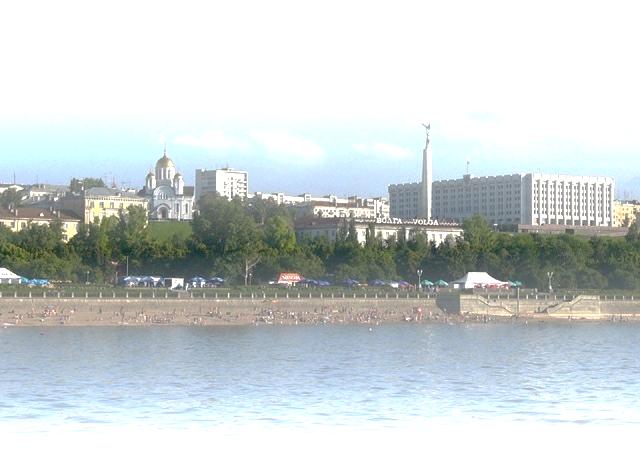 РЫНОК ЖИЛОЙНЕДВИЖИМОСТИГОРОДСКИХ ОКРУГОВСАМАРСКОЙ ОБЛАСТИМОНИТОРИНГОВЫЙ ОТЧЕТ(по состоянию за октябрь 2018 года)Отчет подготовил:Сертифицированный аналитик-консультант рынка недвижимости(Сертификат РОСС RU РГР САКРН 63.001 от 26.11.2016 г.)А.Л. Патрикеевруководитель отдела мониторинга и социальных программСамарский областной Фонд жилья и ипотекиАнализ выполнен в соответствии с требованиями методологии РГРСАМАРА 2018Основные положенияПредметом исследования настоящего отчета является рынок жилой недвижимости в городских округах Самарской области (одно-, двух- и трехкомнатные квартиры в многоквартирных жилых домах):г.о. Самара;г.о. Тольятти;г.о. Новокуйбышевск;г.о. Сызрань;г.о. Жигулевск;г.о. Кинель;г.о. Октябрьск;г.о. Отрадный;г.о. Чапаевск;г.о. Похвистнево.Настоящий отчет подготовлен в соответствии с методологией Российской Гильдии Риэлторов. Основные положения методологии описаны в книге «Анализ рынка недвижимости для профессионалов» Г.М. Стерник, С.Г. Стерник.Сущность методологии выборочного статистического анализа рынка недвижимости состоит в сборе документированной информации об объектах рынка, разделении объектов на однородные группы (выборки) по качеству, местоположению, периодам времени, определении характеристик каждой выборки и исследовании полученных числовых пространственно-параметрических и динамических моделей с дискретным шагом (ДППМ).Данная методология включает следующие группы операций - этапы мониторинга:выбор показателей, подлежащих определению при решении конкретной задачи анализа рынка (например, удельная цена квартир, площадь помещений);выбор периода (например, день, неделя, месяц, квартал, год), за который производится обработка данных для получения одного значения каждого из статистических показателей, и определенного количества периодов предыстории для построения динамического ряда;сбор и предварительная обработка документированной информации об объектах рынка в заданных периодах (обеспечение наличия данных, необходимых и достаточных для получения выбранных статистических показателей, в том числе и для типизации объектов (расчленения на однородные группы), очистка базы данных от недостоверной информации, повторов и дублей);предварительная типизация (классификация) объектов по качеству (типы, классы), размерам (число комнат или диапазон общей площади помещений), местоположению (зона, район города) и другим признакам;расчленение совокупности объектов на выборки в соответствии с принятой классификацией;определение статистических характеристик каждой выборки, построение гистограммы распределения каждого показателя;построение предварительной числовой пространственно-параметрической модели рынка по каждому из выбранных показателей;корректировка расчленения (дополнительное расчленение или объединение выборок) и построение оптимизированной пространственно-параметрической модели рынка;расчет структурных относительных показателей сегмента рынка (долей);построение динамических рядов по каждому из выбранных показателей;расчет относительных показателей динамики (индексов и темпов);описание полученных результатов и подготовка отчета о мониторинге рынка за текущий период и о накопленной динамике за рассматриваемые периоды.Для целей настоящего отчета были проанализированы предложения к продаже объектов жилой недвижимости, опубликованные на сайтах «ЦИАН» (https://samara.cian.ru/), «N1.RU Недвижимость» (https://samara.n1.ru/), «Волга-Инфо недвижимость» (http://www.volgainfo.net/togliatti/search/kvartiryi/) и «Недвижимость Avito.ru» (http://www.avito.ru/).При проведении анализа предложений на первом этапе обработки данных проведена типизация объектов недвижимости по качеству, размеру, местоположению, т.е. выделены типы (категории) жилья с определенной совокупностью признаков.Типизация по качеству.Вторичный рынок жилой недвижимости г.Самары укрупненно представлен следующими типами квартир:Таблица 1Вторичный рынок жилой недвижимости г.Тольятти укрупненно представлен следующими типами квартир:Таблица 2Вторичный рынок жилой недвижимости г.Новокуйбышевск укрупненно представлен следующими типами квартир:Таблица 3Вторичный рынок жилой недвижимости г.Сызрань укрупненно представлен следующими типами квартир:Таблица 4Вторичный рынок жилой недвижимости г.Жигулевск укрупненно представлен следующими типами квартир:Таблица 5Вторичный рынок жилой недвижимости остальных городских округов Самарской области укрупненно представлен следующими типами квартир:Таблица 6Типизация по размеруВ настоящем отчете типизация по размеру проведена по количеству комнат. Рассмотрены одно-, двух- и трехкомнатные квартиры.Ввиду незначительной доли предложения четырех- и более комнатных квартир данные объекты в настоящем отчете не рассматриваются.Типизация по местоположениюТипизация по месторасположению в г.Самара проведена в соответствии с административными районами:Таблица 7Типизация по месторасположению в г.Тольятти проведена в соответствии с административными районами:«Старый город» - Центральный административный район;«Новый город» - Автозаводский административный район; «Комсомольский» - Комсомольский административный район; «Шлюзовой» - микрорайон «Шлюзовой» Комсомольского административного района; «Поволжский» - микрорайон «Поволжский» Комсомольского административного района.Ввиду незначительной площади остальных городов типизация по месторасположению не проводилась.При подготовке дискретной пространственно-параметрической модели для каждого типа определены следующие параметры:количество объектов, шт.;средняя площадь, кв.м;минимальная цена предложения, руб./кв. м;максимальная цена предложения, руб./кв. м;средняя удельная цена предложения, руб./кв. м;медиана, руб./кв. м;среднее квадратичное отклонение (СКО), руб./кв. м;погрешность, руб./кв. м;погрешность, %.Рассчитанные дискретные пространственно-параметрические модели по каждому городскому округу представлены в приложении к отчету.Обобщенные результаты проведенного мониторингаПри проведении мониторинга вторичного рынка жилой недвижимости городских округах Самарской области (одно-, двух- и трехкомнатные квартиры в многоквартирных жилых домах) было проанализировано 10 861 уникальных предложений к продаже, опубликованных в СМИ в октябре 2018 года.Результаты проведенного анализа представлены в таблице.Таблица 8Рисунок 1Структура предложения к продаже объектов жилой недвижимости
в городах Самара и ТольяттиРисунок 2Структура предложения к продаже объектов жилой недвижимости
в городских округах Самарской областиРисунок 3Активность рынка(отношение количества предложений к количеству жителей)Рисунок 4Средняя удельная цена предложения одного квадратного метра общей площади объектов жилой недвижимости
в городских округах Самарской областиЗависимость средней удельной цены предложения одного квадратного метра общей площади жилья в многоквартирных домах в городских округах Самарской области от количества жителей представлена в таблице.Таблица 9Рисунок 5Зависимость средней удельной цены предложения одного квадратного метра
общей площади жилья от количества жителейДинамика средневзвешенного значения*) цены предложения одного квадратного метра общей площади жилья в многоквартирных домах по городским округам Самарской области в целом представлена в таблице.Таблица 10*) Средневзвешенное значение показателя — среднеарифметическое значение показателя, в котором учтены удельные веса каждого числового значения в общей их сумме.Рисунок 6Динамика средневзвешенного значения цены предложения одного квадратного метра общей площади жильяв целом по городским округам Самарской области Рисунок 7Относительное изменение средней удельной цены предложения 1 кв.м общей площади квартир в целом по городским округам Самарской областиРисунок 8Динамика средневзвешенного значения цены предложения одного квадратного метра общей площади жильяпо городским округам Самарской области Рисунок 9Динамика количества предложений и средней удельной цены предложения на вторичном 
рынке жилья по городским округам Самарской области в целомРезюмеВторичный рынок недвижимости г.СамараВ октябре 2018 динамика средней удельной цены предложения 1 кв.м общей площади квартир в многоквартирных домах на вторичном рынке города Самара по отношению к предыдущему периоду (сентябрь 2018 года) носила незначительный положительный характер. Величина динамики средней удельной цены предложения составила 37 руб. (0,06%), что меньше погрешности проводимых вычислений. По отношению к аналогичному периоду прошлого года (октябрь 2017 года) общий рост средней удельной цены предложения одного квадратного метра общей площади квартир в многоквартирных домах на вторичном рынке в г. Самара составил 3 271 рубль (5,87%).Общая экономическая нестабильность находит свое отражение на вторичном рынке жилой недвижимости. Отрицательная коррекция средней удельной цены предложения, отмеченная в июле на вторичном рынке Самары, была отыграна «маятниковым» ростом, прошедшем в августе, и «ценовой маятник» словно замер в пиковой точке в первый месяц осени. Необходимо отметить, что осенние месяцы, как правило, характеризуется низкой активностью на рынке недвижимости, что также могло сказаться на вялой динамике.Разнонаправленная динамика со значительной амплитудой свидетельствует о нестабильной ситуации на рынке недвижимости.Несмотря на разнонаправленность динамики в отдельные периоды, необходимо отметить тенденцию положительного тренда на вторичном рынке жилой недвижимости г. Самара.Вторичный рынок недвижимости г.ТольяттиВ октябре 2018 года вторичный рынок жилой недвижимости г. Тольятти характеризовался незначительной отрицательной динамикой средней удельной цены предложения. По отношению к предыдущему периоду (сентябрь 2018 года) падение средней удельной цены предложения составил 64 руб. (0,16%).По отношению к аналогичному периоду прошлого года (октябрь 2017 года) рост средней удельной цены предложения одного квадратного метра общей площади квартир в многоквартирных домах на вторичном рынке в г. Тольятти составил 732 рубля (1,87%).Со второго полугодия 2017 года вторичный рынок жилой недвижимости г. Тольятти характеризовался слабой разнонаправленной динамикой. Средняя удельная цена предложения одного квадратного метра общей площади квартир в многоквартирных домах находилась в районе 39 000 руб. Начиная с июля 2018 бала отмечена тенденция устойчивого роста, средняя удельная цена предложения одного квадратного метра общей площади вплотную приблизилась к отметке 40 000 руб./кв.м.Рынок новостроек г.СамараВ октябре 2018 динамика средней удельной цены предложения 1 кв.м общей площади новостроек носила незначительный положительный характер и составила 128 руб. (0,27%).Данные официальной статистикиТаблица 11Основные экономические и социальные показатели Самарской области
за период сентябрь 2018 года1)В соответствии с информацией, опубликованной на сайте Территориального органа Федеральной службы государственной статистики по Самарской области (http://samarastat.gks.ru/wps/wcm/connect/rosstat_ts/samarastat/ru/statistics/) январь–сентябрь 2018 года предприятиями и организациями всех форм собственности, а также населением за счет собственных и заемных средств, введено в эксплуатацию 1 015 тыс.кв. метров общей площади жилых домов, или 110,3% к соответствующему периоду прошлого года. Индивидуальными застройщиками построено 549,9 тыс.кв. метров общей площади жилых домов, или 54,2% от общего объема жилья, введенного в январе–сентябре 2018 годаТаблица 12Ввод в эксплуатацию жилых домов в 2018 году1) Общая (полезная) площадь жилища определяется как сумма площадей всех жилых комнат и подсобных помещений (кухонь, коридоров, ванных комнат, кладовых, встроенных шкафов и т.п.) квартир и домов, включая площадь отапливаемых и пригодных для проживания в течение всего года пристроенных к дому помещений (террас, веранд и др.). В общую (полезную) площадь не включается площадь лестничных клеток, тамбуров, вестибюлей, открытых террас, балконов и т.п. (Постановление Госкомстата РФ от 8 апреля 2003 г. № 42 «Об утверждении статистического инструментария для проведения основного этапа Национального обследования благосостояния домохозяйств и участия в социальных программах (НОБУС)»)Вторичный рынок жильяГородской округ СамараСтруктура предложенияПри подготовке настоящего отчета было проанализировано 5 326 уникальных предложений, опубликованных в октябре 2018 года на сайте «ЦИАН» (https://samara.cian.ru/).На вторичном рынке жилой недвижимости в разрезе административных районов предложения к продаже представлены следующим образом:Рисунок 10Структура предложения к продаже объектов жилой недвижимости
в разрезе административных районовНаибольшее количество предложений – 19,0% приходится на Промышленный район.По типу квартир структура предложения объектов жилой недвижимости на вторичном рынке города Самары представлена следующим образом:Рисунок 11Структура предложения к продаже объектов жилой недвижимости
по типу квартирСтруктура предложения к продаже квартир в многоквартирных домах отражает представленность тех или иных типов домов в г. Самара.Наибольшее количество предложений на вторичном рынке недвижимости города Самары приходится на кирпичные «улучшенки» – 51,9% от общего количества предложений.По типу квартир структура предложения к продаже квартир в многоквартирных домах в каждой ценовой зоне представлена следующим образом:Рисунок 12Структура предложения к продаже объектов жилой недвижимости
по типу квартир в разрезе административных районовНаибольшее количество предложений на вторичном рынке недвижимости города Самары приходится на кирпичные «улучшенки» в Октябрьском районе – 13,3% от общего количества предложений, наименьшее – «малосемейки» в Ленинском, Октябрьском, Железнодорожном и Куйбышевском районах – по 0,1% от общего количества предложений.По количеству комнат структура предложения объектов жилой недвижимости города Самары представлена следующим образом:Рисунок 13Структура предложения к продаже объектов жилой недвижимости
по количеству комнатТаким образом, наибольшее количество предложений на вторичном рынке жилой недвижимости города Самары приходится на однокомнатные квартиры в Промышленном районе – 8,0% от общего количества предложений, наименьшее – однокомнатные квартиры в Самарском районе – 1,3% от общего количества предложений.Анализ цен предложенияРезультаты проведенного анализа цены предложения к продаже квартир в многоквартирных домах на вторичном рынке жилой недвижимости г. Самары представлены в таблице.Таблица 13Таким образом, в результате проведенного анализа можно сделать предположение, что максимальная средняя удельная цена предложения 1 кв.м общей площади у двухкомнатных «элиток» в Ленинском районе, а минимальная – у двухкомнатных «малосемеек» в Красноглинском районе.Рисунок 14Средняя удельная цена предложения 1 кв.м общей площади квартир в многоквартирных домах
в административных районах в зависимости от типа квартирРисунок 15Средняя удельная цена предложения 1 кв.м общей площади квартир
в целом по г. Самара в зависимости от типа квартирРисунок 16Средняя удельная цена предложения 1 кв.м общей площади квартир
в целом по г. Самара в разрезе административных районовРисунок 17Средняя удельная цена предложения 1 кв.м общей площади квартир
по административным районам в зависимости от типа квартирТаким образом, наибольшая средняя удельная цена предложения «метра» традиционно в «старом центре» - Самарском и Ленинском районах и в «новом центре» - Октябрьский район. При этом следует отметить, что основными «драйверами» цен в этих районах являются квартиры в «элитках» и кирпичных домах «улучшенной планировки». Средняя цена предложения «метра» в квартирах вышеназванных типов выше средней цены предложения по району в целом и составляет:Самарский район – 106 183 «элитки», 66 641 кирпичные «улучшенки»;Ленинский район – 108 831 «элитки», 73 308 кирпичные «улучшенки»;Октябрьский район – 112 322 «элитки», 67 735 кирпичные «улучшенки».В аутсайдерах «окраина» – Куйбышевский район, минимальная средняя удельная цена предложения у «сталинок» в Куйбышевском районе – 35 692 руб.Распределение средней удельной цены предложения одного квадратного метра общей площади жилья по всей совокупности выборки по районам города Самара представлено на рисунке.Рисунок 18Распределение средней удельной цены предложения одного квадратного метра общей площади жилья по районам города СамараОтклонение средней удельной цены предложения по районам города Самара от средней удельной цены предложения по городу в целом представлено на рисунке.Рисунок 19Отклонение средней удельной цены предложения по районам города Самара от средней удельной цены предложения по городу в целомДинамика цен предложенияАнализируя полученные результаты, можно сделать вывод о том, что в октябре 2018 года прошла положительная коррекция средней удельной цены предложения 1 кв.м общей площади квартир в многоквартирных домах на вторичном рынке города Самара по отношению к предыдущему периоду (сентябрь 2018 года).Величина коррекции средней удельной цены предложения составила 37 руб. (0,06%), что значительно меньше погрешности проводимых вычислений.Рисунок 20Динамика средней удельной цены предложения 1 кв.м общей площади квартир и количества предложений в целом по г. СамараРисунок 21Относительное изменение средней удельной цены предложения 1 кв.м общей площади квартир в целом по г. СамараПо отношению к аналогичному периоду прошлого года (октябрь 2017 года) рост средней удельной цены предложения одного квадратного метра общей площади квартир в многоквартирных домах на вторичном рынке в г. Самара составил 3 271 рубль (5,87%).Незначительная динамика в первый осенний месяц обусловлена низкой активностью рынка.Несмотря на разнонаправленность динамики в отдельные периоды, необходимо отметить тенденцию положительного тренда на вторичном рынке жилой недвижимости г. Самара.Таблица 14Изменение средних удельных цен предложения 1 кв.м общей площади квартир в целом по г. Самара в зависимости от типа квартирГородской округ ТольяттиСтруктура предложенияПри подготовке настоящего отчета было проанализировано 3 467 уникальных предложений, опубликованных в октябре 2018 года на сайте «Волга-Инфо недвижимость» (http://www.volgainfo.net/togliatti/search/kvartiryi/).На вторичном рынке жилой недвижимости в разрезе административных районов предложения к продаже представлены следующим образом:Рисунок 22Структура предложения к продаже объектов жилой недвижимости
в разрезе районовНаибольшее количество предложений (53,7%) приходится на «Новый город» (Автозаводский район), что обусловлено структурой данного района - плотная квартальная жилая застройка.По типу квартир структура предложения объектов жилой недвижимости на вторичном рынке города Тольятти представлена следующим образом:Рисунок 23Структура предложения к продаже объектов жилой недвижимости
по типу квартирСтруктура предложения к продаже квартир в многоквартирных домах отражает представленность тех или иных типов домов в г. Тольятти.Наибольшее количество предложений на вторичном рынке недвижимости города Тольятти приходится на «современную панель» – 35,9% от общего количества предложений.По типу квартир структура предложения к продаже квартир в многоквартирных домах в каждом районе представлена следующим образом:Рисунок 24Структура предложения к продаже объектов жилой недвижимости
по типу квартир в разрезе районовНаибольшее количество предложений на вторичном рынке недвижимости города Тольятти приходится на «современную панель» в «Новом городе» – 22,9% от общего количества предложений, наименьшее – «сталинки» в «Шлюзовом» – 0,2% от общего количества предложений.По количеству комнат структура предложения объектов жилой недвижимости города Тольятти представлена следующим образом:Рисунок 25Структура предложения к продаже объектов жилой недвижимости
по количеству комнатТаким образом, наибольшее количество предложений на вторичном рынке жилой недвижимости (квартиры в многоквартирных домах) города Тольятти приходится на «Новый город», при этом преобладает предложение однокомнатных квартир – 22,2%.Наименее представлены предложения трехкомнатных квартир в «Поволжском» – 0,3% от общего количества предложений.Анализ цен предложенияРезультаты проведенного анализа цены предложения к продаже квартир в многоквартирных домах на вторичном рынке жилой недвижимости г. Тольятти представлены в таблице.Таблица 15Таким образом, в результате проведенного анализа можно сделать предположение, что максимальная средняя удельная цена предложения одного квадратного метра общей площади у двухкомнатных «элиток» в «Старом городе», а минимальная – у трехкомнатных «сталинок» в «Шлюзовом».Рисунок 26Средняя удельная цена предложения 1 кв.м общей площади квартир в многоквартирных домах
в районах в зависимости от типа квартирРисунок 27Средняя удельная цена предложения 1 кв.м общей площади квартир
в целом по г. Тольятти в зависимости от типа квартирРисунок 28Средняя удельная цена предложения 1 кв.м общей площади квартир
в целом по г. Тольятти в разрезе ценовых зонДинамика цен предложенияТаблица 16Изменение средних удельных цен предложения 1 кв.м общей площади квартир в целом по г. Тольятти в зависимости от типа квартирРисунок 29Динамика средней удельной цены предложения 1 кв.м общей площади квартир в целом по г. ТольяттиРисунок 30Относительное изменение средней удельной цены предложения 1 кв.м общей площади квартир в целом по г. ТольяттиАнализируя полученные результаты, можно сделать вывод об отрицательной динамике средней удельной цены предложения одного квадратного метра общей площади квартир в многоквартирных домах на вторичном рынке города Тольятти. По отношению к предыдущему периоду (сентябрь 2018 года) падение составило 64 руб. (0,16%).По отношению к аналогичному периоду прошлого года (октябрь 2017 года) рост средней удельной цены предложения одного квадратного метра общей площади квартир в многоквартирных домах на вторичном рынке в г. Тольятти составил 732 рубля (1,87%).Со второго полугодия 2017 года вторичный рынок жилой недвижимости г. Тольятти характеризовался слабой разнонаправленной динамикой. Средняя удельная цена предложения одного квадратного метра общей площади квартир в многоквартирных домах находилась в районе 39 000 руб. Начиная с июля 2018 была отмечена тенденция устойчивого роста, средняя удельная цена предложения одного квадратного метра общей площади вплотную приблизилась к отметке 40 000 руб./кв.м. Незначительная отрицательная динамика, отмеченная на вторичном рынке жилой недвижимости г. Тольятти, может быть принята незначимой, т.к. абсолютная величина отмеченной отрицательной коррекции значительно ниже погрешности проводимых вычислений.НовостройкиГородской округ СамараСтруктура и анализ цены предложенияПри подготовке отчета было проанализировано 1 581 предложение к продаже одно-, двух- и трехкомнатных квартир в сданных в эксплуатацию вновь построенных домах и домах высокой степени готовности опубликованных в октябре 2018 года на сайте «ЦИАН» (https://samara.cian.ru/). В результате проведенного анализа были получены следующие результаты:Таблица 17Рисунок 31Структура предложения к продаже новостроек в разрезе административных районовРисунок 32Структура предложения к продаже новостроек по количеству комнат в квартиреПринимая во внимание результаты проведенного анализа, можно предположить, что наибольшее количество предложений к продаже готовых новостроек приходится на Красноглинский район – 39,4%, при этом в структуре предложения на однокомнатные квартиры приходится 25,2%. Наименьшее количество предложений приходится на двухкомнатные квартиры в Куйбышевском районе – 0,1% от общего объема предложений.Рисунок 33Средняя удельная цена предложения 1 кв.м общей площади в новостройкахНаибольшее значение средней удельной цены предложения одного квадратного метра общей площади в новостройках высокой степени готовности у однокомнатных квартир в Ленинском районе, наименьшее – у трехкомнатных квартир в Куйбышевском районе.Динамика цен предложенияТаблица 18Изменение средних удельных цен предложения 1 кв.м общей площади квартир
в новостройках в целом по г. СамараРисунок 34Динамика средней удельной цены предложения 1 кв.м общей площади квартир
в «новостройках» в целом по г. СамараРисунок 35Динамика относительного изменения средней удельной цены предложения 1 кв.м общей площади квартир в «новостройках» в целом по г. СамараРынок аренды жилой недвижимостиГородской округ СамараСтруктура предложенияПри подготовке настоящего отчета было проанализировано 895 уникальных предложений, опубликованных на сайте «N1.RU Недвижимость» (https://samara.n1.ru/).Структура предложения к аренде объектов жилой недвижимости по количеству комнат представлена следующим образом:Рисунок 36Структура предложения к аренде объектов жилой недвижимости
по количеству комнатРисунок 37Структура предложения к аренде объектов жилой недвижимости
по типам квартирТаким образом, наиболее представленными на рынке аренды жилой недвижимости являются однокомнатные квартиры. При этом наибольшее количество предложений приходится на квартиры в кирпичных домах «улучшенной» планировки.По административным районам структура предложения к аренде объектов жилой недвижимости представлена следующим образомРисунок 38Структура предложения к аренде объектов жилой недвижимости
по административным районамТаким образом, наибольшее количество предложений к аренде приходится на квартиры в Октябрьском районе.Анализ арендной платыТаблица 19Рисунок 39Средняя арендная плата (руб./месяц) по типу квартирТаким образом, в результате проведенного анализа можно сделать предположение, что максимальная средняя арендная плата у трехкомнатных кирпичных «улучшенок» – 18 636 руб., минимальная – у однокомнатных «малосемеек» – 7 255 руб.Городской округ ТольяттиСтруктура предложенияПри подготовке настоящего отчета было проанализировано 521 уникальных предложения, опубликованных на сайте «Волга-Инфо недвижимость» (http://www.volgainfo.net/togliatti/search/arenda_zhilyih/).Структура предложения к аренде объектов жилой недвижимости по количеству комнат представлена следующим образом:Рисунок 40Структура предложения к аренде объектов жилой недвижимости по количеству комнатСтруктура предложения к аренде объектов жилой недвижимости по районам представлена следующим образом:Рисунок 41Структура предложения к аренде объектов жилой недвижимости по районамРисунок 42Структура предложения к аренде объектов жилой недвижимости
по типам квартирТаким образом, наиболее представленными на рынке аренды жилой недвижимости являются однокомнатные квартиры. При этом наибольшее количество предложений приходится на квартиры в домах «улучшенной» планировки.По административным районам структура предложения к аренде объектов жилой недвижимости представлена следующим образом:Рисунок 43Структура предложения к аренде объектов жилой недвижимости
по административным районамТаким образом, наибольшее количество предложений к аренде приходится на квартиры в Автозаводском районе («Новый город»).Анализ арендной платыТаблица 20Рисунок 44Средняя арендная плата (руб./месяц) по типу квартирТаким образом, в результате проведенного анализа можно сделать предположение, что максимальная средняя арендная плата у трехкомнатных «улучшенок» – 32 302 руб., минимальная – у однокомнатных «малометражек» – 7 250 руб.ПриложенияПриложение 1Дискретная пространственно-параметрическая модель вторичного рынка жилой недвижимости г. Самары (одно-, двух- и трехкомнатные квартиры в многоквартирных домах) по состоянию за октябрь 2018 годаПриложение 2Дискретная пространственно-параметрическая модель вторичного рынка жилой недвижимости
г. Тольятти (одно-, двух- и трехкомнатные квартиры в многоквартирных домах)
по состоянию за октябрь 2018 годаТип (условное наименование)ОписаниеОписаниеТип (условное наименование)критерийзначение"элитки"Этажность, мин./макс.2-28"элитки"Материал наружных стенкирпич с утеплителем"элитки"Наличие лифтаесть"элитки"Наличие мусоропроводаесть"элитки"Высота потолков, мот 3,00"элитки"Площадь кухни, мин./макс., кв.мсвободная планировка"элитки"Расположение комнатсвободная планировка"элитки"Период постройкис конца 90-х годов"элитки"Отделкаповышенного качества"элитки"Территория, инфраструктура, сервисконсьерж, автономное отопление, климат-контроль, видеонаблюдение, паркинг, спортивно-оздоровительный комплекс"улучшенки" (кирпичные)Этажность, мин./макс.4-28"улучшенки" (кирпичные)Материал наружных стенкирпич"улучшенки" (кирпичные)Наличие лифтаесть"улучшенки" (кирпичные)Наличие мусоропроводаесть"улучшенки" (кирпичные)Высота потолков, м2,7"улучшенки" (кирпичные)Площадь кухни, мин./макс., кв.мболее 10,0"улучшенки" (кирпичные)Расположение комнатраздельные"улучшенки" (кирпичные)Период постройкис середины 60-х"улучшенки" (кирпичные)Отделкастандартная"улучшенки" (кирпичные)Территория, инфраструктура, сервис-"улучшенки" (панельные)Этажность, мин./макс.5-16"улучшенки" (панельные)Материал наружных стенпанели, блоки"улучшенки" (панельные)Наличие лифтаесть"улучшенки" (панельные)Наличие мусоропроводаесть"улучшенки" (панельные)Высота потолков, м2,7"улучшенки" (панельные)Площадь кухни, мин./макс., кв.мболее 10,0"улучшенки" (панельные)Расположение комнатраздельные"улучшенки" (панельные)Период постройкис конца 60-х"улучшенки" (панельные)Отделкастандартная"улучшенки" (панельные)Территория, инфраструктура, сервис-"хрущевки"Этажность, мин./макс.4-5"хрущевки"Материал наружных стенкирпич, панель, блоки"хрущевки"Наличие лифтанет"хрущевки"Наличие мусоропроводанет"хрущевки"Высота потолков, м2,5"хрущевки"Площадь кухни, мин./макс., кв.м5,5-6,5"хрущевки"Расположение комнатсмежные"хрущевки"Период постройкиначало 50-х - середина 60-х"хрущевки"Отделкастандартная"хрущевки"Территория, инфраструктура, сервис-"сталинки"Этажность, мин./макс.4-6"сталинки"Материал наружных стенкирпич"сталинки"Наличие лифтанет"сталинки"Наличие мусоропроводанет"сталинки"Высота потолков, мдо 3,5"сталинки"Площадь кухни, мин./макс., кв.мдо 15"сталинки"Расположение комнатраздельные"сталинки"Период постройкидо начала 50-х"сталинки"Отделкастандартная"сталинки"Территория, инфраструктура, сервис-"малосемейки"Этажность, мин./макс.5-12"малосемейки"Материал наружных стенкирпич, панель"малосемейки"Наличие лифтапри этажности от 9 - есть"малосемейки"Наличие мусоропроводанет"малосемейки"Высота потолков, м2,6"малосемейки"Площадь кухни, мин./макс., кв.м4-6"малосемейки"Расположение комнатсмежные"малосемейки"Период постройки70-е - 80-е"малосемейки"Отделкастандартная"малосемейки"Территория, инфраструктура, сервис-Тип (условное наименование)ОписаниеОписаниеТип (условное наименование)критерийзначение"элитки"Этажность, мин./макс.2-18"элитки"Материал наружных стенкирпич с утеплителем"элитки"Наличие лифтаесть"элитки"Наличие мусоропроводаесть"элитки"Высота потолков, мот 3,00"элитки"Площадь кухни, мин./макс., кв.мсвободная планировка"элитки"Расположение комнатсвободная планировка"элитки"Период постройкис конца 90-х годов"элитки"Отделкаповышенного качества"элитки"Территория, инфраструктура, сервисконсьерж, автономное отопление, климат-контроль, видеонаблюдение, паркинг, спортивно-оздоровительный комплекс"улучшенки"Этажность, мин./макс.5-18"улучшенки"Материал наружных стенкирпич"улучшенки"Наличие лифтаесть"улучшенки"Наличие мусоропроводаесть"улучшенки"Высота потолков, м2,7"улучшенки"Площадь кухни, мин./макс., кв.мболее 10,0"улучшенки"Расположение комнатраздельные"улучшенки"Период постройкис середины 70-х"улучшенки"Отделкастандартная"улучшенки"Территория, инфраструктура, сервис-"современная панель" ("волгоградская", "ленинградская", "новая московская", "олимпийская", "самарская", "ульяновская", "югославская", "макаровская")Этажность, мин./макс.9-17"современная панель" ("волгоградская", "ленинградская", "новая московская", "олимпийская", "самарская", "ульяновская", "югославская", "макаровская")Материал наружных стенпанели"современная панель" ("волгоградская", "ленинградская", "новая московская", "олимпийская", "самарская", "ульяновская", "югославская", "макаровская")Наличие лифтаесть"современная панель" ("волгоградская", "ленинградская", "новая московская", "олимпийская", "самарская", "ульяновская", "югославская", "макаровская")Наличие мусоропроводаесть"современная панель" ("волгоградская", "ленинградская", "новая московская", "олимпийская", "самарская", "ульяновская", "югославская", "макаровская")Высота потолков, м2,7"современная панель" ("волгоградская", "ленинградская", "новая московская", "олимпийская", "самарская", "ульяновская", "югославская", "макаровская")Площадь кухни, мин./макс., кв.мболее 10,0"современная панель" ("волгоградская", "ленинградская", "новая московская", "олимпийская", "самарская", "ульяновская", "югославская", "макаровская")Расположение комнатраздельные"современная панель" ("волгоградская", "ленинградская", "новая московская", "олимпийская", "самарская", "ульяновская", "югославская", "макаровская")Период постройкис середины 70-х"современная панель" ("волгоградская", "ленинградская", "новая московская", "олимпийская", "самарская", "ульяновская", "югославская", "макаровская")Отделкастандартная"современная панель" ("волгоградская", "ленинградская", "новая московская", "олимпийская", "самарская", "ульяновская", "югославская", "макаровская")Территория, инфраструктура, сервис-"старая планировка" ("хрущевки", "старая московская")Этажность, мин./макс.4-9"старая планировка" ("хрущевки", "старая московская")Материал наружных стенкирпич, панель, блоки"старая планировка" ("хрущевки", "старая московская")Наличие лифтапри этажности от 9 - есть"старая планировка" ("хрущевки", "старая московская")Наличие мусоропроводанет"старая планировка" ("хрущевки", "старая московская")Высота потолков, м2,5"старая планировка" ("хрущевки", "старая московская")Площадь кухни, мин./макс., кв.м5,5-6,5"старая планировка" ("хрущевки", "старая московская")Расположение комнатсмежные"старая планировка" ("хрущевки", "старая московская")Период постройкис середины 60-х"старая планировка" ("хрущевки", "старая московская")Отделкастандартная"старая планировка" ("хрущевки", "старая московская")Территория, инфраструктура, сервис-"малометражки" ("гостинки", "ташкентская")Этажность, мин./макс.5, 9, 16"малометражки" ("гостинки", "ташкентская")Материал наружных стенкирпич, панель"малометражки" ("гостинки", "ташкентская")Наличие лифтапри этажности от 9 - есть"малометражки" ("гостинки", "ташкентская")Наличие мусоропроводаесть"малометражки" ("гостинки", "ташкентская")Высота потолков, м2,5"малометражки" ("гостинки", "ташкентская")Площадь кухни, мин./макс., кв.м4-6"малометражки" ("гостинки", "ташкентская")Расположение комнатсмежные"малометражки" ("гостинки", "ташкентская")Период постройки70-е - 80-е"малометражки" ("гостинки", "ташкентская")Отделкастандартная"малометражки" ("гостинки", "ташкентская")Территория, инфраструктура, сервис-"сталинки"Этажность, мин./макс.2-4"сталинки"Материал наружных стенкирпич"сталинки"Наличие лифтанет"сталинки"Наличие мусоропроводанет"сталинки"Высота потолков, мдо 3,5"сталинки"Площадь кухни, мин./макс., кв.мдо 15"сталинки"Расположение комнатраздельные"сталинки"Период постройкидо начала 50-х"сталинки"Отделкастандартная"сталинки"Территория, инфраструктура, сервис-Тип (условное наименование)ОписаниеОписаниеТип (условное наименование)критерийзначение"современная планировка"Этажность, мин./макс.от 6"современная планировка"Материал наружных стенкирпич, панели"современная планировка"Наличие лифтапри этажности от 9 - есть"современная планировка"Наличие мусоропроводаесть"современная планировка"Высота потолков, мот 2,6"современная планировка"Площадь кухни, мин./макс., кв.мболее 9,0"современная планировка"Расположение комнатраздельные"современная планировка"Период постройкис конца 60-х"современная планировка"Отделкастандартная"современная планировка"Территория, инфраструктура, сервис-"старая планировка"Этажность, мин./макс.1-5"старая планировка"Материал наружных стенкирпич, панели, блоки"старая планировка"Наличие лифтанет"старая планировка"Наличие мусоропроводанет"старая планировка"Высота потолков, м2,5-2,8"старая планировка"Площадь кухни, мин./макс., кв.м5,5-6,5"старая планировка"Расположение комнатсмежные, раздельные"старая планировка"Период постройкидо середины 60-х"старая планировка"Отделкастандартная"старая планировка"Территория, инфраструктура, сервис-Тип (условное наименование)ОписаниеОписаниеТип (условное наименование)критерийзначение"современная планировка"Этажность, мин./макс.6, 9-14"современная планировка"Материал наружных стенкирпич, панели"современная планировка"Наличие лифтапри этажности от 9 - есть"современная планировка"Наличие мусоропроводаесть"современная планировка"Высота потолков, мот 2,6"современная планировка"Площадь кухни, мин./макс., кв.мболее 9,0"современная планировка"Расположение комнатраздельные"современная планировка"Период постройкис конца 60-х"современная планировка"Отделкастандартная"современная планировка"Территория, инфраструктура, сервис-"старая планировка"Этажность, мин./макс.4-5"старая планировка"Материал наружных стенкирпич, панели, блоки"старая планировка"Наличие лифтанет"старая планировка"Наличие мусоропроводанет"старая планировка"Высота потолков, м2,5-2,8"старая планировка"Площадь кухни, мин./макс., кв.м5,5-6,5"старая планировка"Расположение комнатсмежные, раздельные"старая планировка"Период постройкидо конца 60-х"старая планировка"Отделкастандартная"старая планировка"Территория, инфраструктура, сервис-"малоэтажные"Этажность, мин./макс.1-3"малоэтажные"Материал наружных стенкирпич"малоэтажные"Наличие лифтанет"малоэтажные"Наличие мусоропроводанет"малоэтажные"Высота потолков, м2,6-2,8"малоэтажные"Площадь кухни, мин./макс., кв.м6-6,5"малоэтажные"Расположение комнатсмежные, раздельные"малоэтажные"Период постройкидо начала 60-х"малоэтажные"Отделкастандартная"малоэтажные"Территория, инфраструктура, сервис-Тип (условное наименование)ОписаниеОписаниеТип (условное наименование)критерийзначение"улучшенки"Этажность, мин./макс.4-10"улучшенки"Материал наружных стенкирпич, панель, блоки"улучшенки"Наличие лифтапри этажности от 9 - есть"улучшенки"Наличие мусоропроводаесть"улучшенки"Высота потолков, м2,7"улучшенки"Площадь кухни, мин./макс., кв.мболее 10,0"улучшенки"Расположение комнатраздельные"улучшенки"Период постройкис середины 70-х"улучшенки"Отделкастандартная"улучшенки"Территория, инфраструктура, сервис-"хрущевки"Этажность, мин./макс.до 5"хрущевки"Материал наружных стенкирпич, панель, блоки"хрущевки"Наличие лифтанет"хрущевки"Наличие мусоропроводанет"хрущевки"Высота потолков, м2,5"хрущевки"Площадь кухни, мин./макс., кв.м5,5-6,5"хрущевки"Расположение комнатсмежные"хрущевки"Период постройкис середины 60-х"хрущевки"Отделкастандартная"хрущевки"Территория, инфраструктура, сервис-"сталинки"Этажность, мин./макс.2-4"сталинки"Материал наружных стенкирпич"сталинки"Наличие лифтанет"сталинки"Наличие мусоропроводанет"сталинки"Высота потолков, мдо 3,5"сталинки"Площадь кухни, мин./макс., кв.мдо 15"сталинки"Расположение комнатраздельные"сталинки"Период постройкидо середины 60-х"сталинки"Отделкастандартная"сталинки"Территория, инфраструктура, сервис-Тип (условное наименование)ОписаниеОписаниеТип (условное наименование)критерийзначение"средней этажности"Этажность, мин./макс.4-5 и выше"средней этажности"Материал наружных стенкирпич, панели, блоки"средней этажности"Наличие лифтанет"средней этажности"Наличие мусоропроводанет"средней этажности"Высота потолков, м2,6"средней этажности"Площадь кухни, мин./макс., кв.мот 6,0"средней этажности"Расположение комнатсмежные, раздельные"средней этажности"Отделкастандартная"средней этажности"Территория, инфраструктура, сервис-"малоэтажные"Этажность, мин./макс.1-3"малоэтажные"Материал наружных стенкирпич, панели, блоки"малоэтажные"Наличие лифтанет"малоэтажные"Наличие мусоропроводанет"малоэтажные"Высота потолков, м2,5"малоэтажные"Площадь кухни, мин./макс., кв.мдо 6,5"малоэтажные"Расположение комнатсмежные, раздельные"малоэтажные"Отделкастандартная"малоэтажные"Территория, инфраструктура, сервис-№ п/пАдминистративный районОписание1СамарскийПлощадь района составляет 72 км², в том числе о. Поджабный — 27 км².
Границы района проходят:
Нечётная сторона улицы Льва Толстого от ул. Максима Горького до пересечения с улицей Братьев Коростелёвых.
Чётная сторона ул. Братьев Коростелёвых.
Правый берег реки Самары от ул. Братьев Коростелёвых.
Левый берег реки Волги до ул. Льва Толстого.
Остров Поджабный.2ЛенинскийПлощадь района составляет 5,4 км².
Ленинский район расположен в центральной части Самары и граничит с тремя другими районами: Железнодорожным, Самарским и Октябрьским.
С запада границей является берег реки Волги.
Границы района пролегают по улицам Льва Толстого, Братьев Коростелёвых, Пушкина, Полевой.3ОктябрьскийПлощадь района составляет 16,10 км². 
Границы района:
улица Полевая, улица Мичурина, Московское шоссе  (от ул. Мичурина до просп. Карла Маркса), улица Юрия Гагарина, улица Авроры, проспект Карла Маркса, улица Советской Армии, Московское шоссе  (от ул. Советской Армии до ул. XXII Партсъезда), улица XXII Партсъезда, улица Солнечная, 5-я просека.4ЖелезнодорожныйПлощадь района составляет 19,60 км².
Границы района:
р. Самара, ул. Венцека, ул. Бр.Коростелевых, ул. Л.Толстого, ул. Буянова, ул. Вилоновская, ул. Спортивная, ул. Чернореченская, ул. Владимирская, пр. К.Маркса, ул. Киевская, ул. Пролетарская, Московское ш., ул. Гагарина, ул. Авроры.5КировскийПлощадь района составляет 102 км².
Границы района:
р. Самара, пр. Кирова, ул. Ветлянская, ул. Земеца, ул. Физкультурная,  пр. Кирова, ул. Вольская,  ул. Краснодонская, пр. К.Маркса, пр. Кирова, Московское ш., ул. Ташкентская, ул. Солнечная, 9 просека, 5 линия, р. Волга, Студеный овраг, ул. Демократическая, Волжское ш., по зеленой зоне до Зубчаниновки, ул. Механиков, Аэропортовское ш., ул. Шоссейная (пос.  Смышляевка), по зеленой зоне до пос. Падовка.6ПромышленныйПлощадь района составляет 48,6 км².
Границы района:
р. Волга, 5 просека, ул. Солнечная, XXII Партсъезда, Московское ш., ул. Советской Армии, ул. Стара Загора, ул. XXII Партсъезда, ул. Вольская, ул. А. Матросова, ул. Свободы, пер. Штамповщиков, ул. Победы, ул. Ново-Вокзальная, ул. Красных Коммунаров, ул. Калинина, железнодорожная ветка, пр. Кирова, граница вещевого рынка, граница территории ГПЗ, Заводское ш., ул. Кабельная, р. Самара, пр. Кирова, ул. Ветлянская, ул. Земеца, ул. Физкультурная, пр. Кирова, ул. Вольская,  ул. Краснодонская, пр. К.Маркса, пр. Кирова, Московское ш., ул. Ташкентская, ул. Солнечная, 9 просека, 5 линия.7СоветскийПлощадь района составляет 48,5 км².
Границы района:
р. Самара, ул. Авроры, К.Маркса, ул. Советской Армии, ул. Стара-Загора, ул. XXII Партсъезда, ул. Вольская, ул. А. Матросова, ул. Свободы, пер. Штамповщиков, ул. Победы, ул. Ново-Вокзальная, ул. Красных Коммунаров, ул. Калинина, железнодорожная ветка, пр. Кирова, граница вещевого рынка, граница территории ГПЗ, Заводское ш., ул. Кабельная.8КрасноглинскийПлощадь района составляет 105,5 км².
Границы района:
п.Управленческий, п.Мехзавод, п.Красная Глинка, п.Прибрежный, п.Береза, с.Задельное, с.Пискалинский Взвоз, п.Винтай, п.Южный, п.Козелки, с.Ясная Поляна,  микрорайон «Крутые Ключи», п.Красный Пахарь, жилые массивы «Новая Самара», «Озерки», «Березовая Аллея», 23 км Московского шоссе, ст.Козелковская, Дома ЭМО, п.41 км, ВСЧ, ЖСК «Горелый хутор», ТСЖ «Жигулевские ворота», ТСЖ «Красный пахарь».9КуйбышевскийПлощадь района составляет 78,8 км².
Границы района:
р. Самара, р. Волга, р. Падовка, ул. Утевская, ул. Уральская, М 32, ул. Новосельская, граница кладбища «Рубежное», ул. Каштановая, ул. Продольная, ул. Охтинская.Городской округКоличество жителей (тыс. чел.)Количество предложенийКоличество предложенийКоличество предложенийКоличество предложенийСредняя удельная цена предложения 1 кв.м общей площади, руб.Средняя удельная цена предложения 1 кв.м общей площади, руб.Средняя удельная цена предложения 1 кв.м общей площади, руб.Средняя удельная цена предложения 1 кв.м общей площади, руб.Городской округКоличество жителей (тыс. чел.)всего1-комн.2-комн.3-комн.по всем типам1-комн.2-комн.3-комн.Самара1 163,45 3262 0381 7831 50559 01259 78157 48859 776Тольятти707,43 4671 4091 12493439 83540 99239 04739 040Новокуйбышевск104,33831331569438 33239 08536 61640 114Сызрань172,164618523922235 07936 26133 63335 652Жигулевск57,73501141449227 88729 34727 57626 563Кинель58,214337574935 34038 43632 99735 728Октябрьск26,410130413023 40124 97822 81122 630Отрадный47,215746714032 13430 66332 36833 408Чапаевск72,821271885325 91225 35326 08926 367Похвистнево29,27628252327 46929 08627 12525 875ИТОГО:2 438,710 8614 0913 7283 04247 83649 14246 19148 098Количество жителей (тыс. чел.)Средняя удельная цена предложения 1 кв.м общей площади, руб.Самара1 163,459 012Тольятти707,439 835Новокуйбышевск104,338 332Сызрань172,135 079Жигулевск57,727 887Кинель58,235 340Октябрьск26,423 401Отрадный47,232 134Чапаевск72,825 912Похвистнево29,227 469Коэфф. корреляцииКоэфф. корреляции0,891728Городской округокт.17ноя.17дек.17янв.18фев.18мар.18апр.18май.18июн.18июл.18авг.18сен.18окт.18Самара55 740р.56 483р.56 579р.57 157р.56 098р.58 156р.55 311р.56 639р.58 498р.57 855р.58 983р.58 975р.59 012р.Тольятти39 103р.38 947р.39 278р.39 426р.39 423р.39 347р.39 180р.39 175р.39 093р.39 191р.39 841р.39 899р.39 835р.Новокуйбышевск39 357р.39 092р.39 169р.39 377р.39 681р.39 159р.38 654р.39 027р.38 316р.38 144р.38 549р.39 045р.38 332р.Сызрань36 655р.36 583р.36 686р.36 716р.36 462р.36 165р.36 092р.35 734р.35 620р.35 574р.36 010р.35 308р.35 079р.Жигулевск28 624р.29 050р.29 121р.28 792р.28 660р.28 915р.29 087р.28 308р.28 596р.28 543р.28 559р.28 145р.27 887р.Кинель37 460р.38 279р.37 825р.37 647р.38 295р.38 126р.37 886р.37 632р.38 727р.38 030р.38 481р.37 313р.35 340р.Октябрьск23 106р.23 230р.23 056р.24 308р.23 323р.23 560р.22 149р.22 677р.23 089р.23 536р.23 137р.23 085р.23 401р.Отрадный31 250р.31 440р.31 501р.32 086р.31 199р.31 826р.31 268р.30 728р.31 708р.31 054р.31 056р.30 476р.32 134р.Чапаевск26 645р.26 529р.26 634р.26 810р.26 493р.27 281р.26 912р.26 576р.26 139р.26 119р.26 542р.26 481р.25 912р.Похвистнево27 889р.27 264р.27 951р.28 397р.28 125р.28 017р.27 899р.27 653р.26 573р.26 998р.27 426р.27 167р.27 469р.Средневзвешенная цена предложения 1 кв.м общей площади жилья по городским округам Самарской области в целом44 139р.45 079р.45 553р.43 635р.43 272р.44 365р.40 385р.42 909р.47 094р.48 849р.47 630р.47 703р.47 836р.Динамика средневзвешенной цены предложения, руб.80р.941р.474р.-1 918р.-363р.1 093р.-3 980р.2 523р.4 185р.1 756р.-1 220р.73р.133р.Динамика средневзвешенной цены предложения, %0,18%2,13%1,05%-4,21%-0,83%2,53%-8,97%6,25%9,75%3,73%-2,50%0,15%0,28%Сентябрь 2018 г.Сентябрь 2018 г. в % кСентябрь 2018 г. в % кЯнварь-сентябрь 2018 г.Январь-сентябрь 2018 г. в % к январю-сентябрю 2017 г.Сентябрь 2018 г.августу 2018 г.сентябрю 2017 г.Январь-сентябрь 2018 г.Январь-сентябрь 2018 г. в % к январю-сентябрю 2017 г.Оборот организаций, млн. рублей286 150,2104,5109,42 436 006,4110,5Индекс промышленного производства, %х101,5100,3хОбъем отгруженных товаров собственного производства, выполненных работ и услуг собственными силами, по чистым видам экономической деятельности в действующих ценах, млн. рублей: добыча полезных ископаемых35 969,8118,0155,5263 867,8134,2обрабатывающие производства89 972,3111,2107,1748 907,2111,5обеспечение электрической энергией, газом и паром; кондиционирование воздуха7 080,499,696,388 507,2110,2водоснабжение; водоотведение, организация сбора и утилизации отходов, деятельность по ликвидации загрязнений4 003,2111,2109,426 459,399,8Объем работ, выполненных по виду деятельности "строительство", млн. рублей13 339,290,274,993 860,077,5Ввод в действие жилых домов, тыс. кв. м общей площади122,993,198,51 015,0110,3в т.ч. индивидуальными застройщиками43,2102,490,8549,9146,8Транспортировка и хранение, млн. рублей14 377,289,9107,4128 398,2108,9Деятельность в области информации и связи, млн. рублей4 843,8116,2100,141 062,4109,1Оборот розничной торговли, млн. рублей54 387,897,2100,1473 324,3103,5Оборот общественного питания, млн. рублей2 295,4105,3102,719 441,7107,3Оборот оптовой торговли, млн. рублей85 635,298,8105,0695 686,9102,1Объем платных услуг населению, млн. рублей14 134,997,9105,2124 227,3105,7Объем бытовых услуг, млн. рублей1 060,795,1100,29 692,3101,9Индекс потребительских цен, %х100,2103,9х102,4Индекс цен производителей промышленных товаров, %х104,9118,2х111,9Численность безработных, зарегистрированных в государственных учреждениях службы занятости (на конец периода), тыс. чел.13,296,781,2хх1)По информации, размещенной на сайте Территориального органа Федеральной службы государственной статистики по Самарской области1)По информации, размещенной на сайте Территориального органа Федеральной службы государственной статистики по Самарской области1)По информации, размещенной на сайте Территориального органа Федеральной службы государственной статистики по Самарской области1)По информации, размещенной на сайте Территориального органа Федеральной службы государственной статистики по Самарской области1)По информации, размещенной на сайте Территориального органа Федеральной службы государственной статистики по Самарской области1)По информации, размещенной на сайте Территориального органа Федеральной службы государственной статистики по Самарской областиВведено, общей (полезной)1) площади, тыс. м2Введено, общей (полезной)1) площади, тыс. м2Всего в % кВсего в % кв т.ч. индивидуальное строительство в % кв т.ч. индивидуальное строительство в % квсегов т.ч. индивидуальное строительствопредыдущему месяцусоответствующему периоду 2017 г.предыдущему месяцусоответствующему периоду 2017 г.январь108,266,620,5144,541,6174,8февраль124,784,0115,278,4126,2в 4,8 р.март121,480,297,3в 2,4 р.95,4в 2,9 р.апрель64,154,352,860,667,8106,9май56,556,288,287,6103,4119,3июнь88,559,4138,1100,0105,8126,4июль196,664,0в 2,2 р.175,4107,7134,4август132,142,167,294,665,982,6сентябрь122,943,293,198,5102,490,8январь-сентябрь1015,0549,9х110,3х146,8Ценовая зонаТипПоказателипо всем1-комн.2-комн.3-комн.Все ценовые зоныпо всем типамколичество объектов, шт.5 3262 0381 7831 505Все ценовые зоныпо всем типамсредняя цена предложения, руб./кв. м59 01259 78157 48859 776Все ценовые зоныпо всем типампогрешность, %0,58%0,84%1,02%1,21%Все ценовые зоны"элитки"количество объектов, шт.172304399Все ценовые зоны"элитки"средняя цена предложения, руб./кв. м108 631107 819114 268106 428Все ценовые зоны"элитки"погрешность, %2,20%1,78%3,37%3,70%Все ценовые зоны"улучшенки" (кирпичные)количество объектов, шт.2 7631 221816726Все ценовые зоны"улучшенки" (кирпичные)средняя цена предложения, руб./кв. м61 49160 53061 94162 601Все ценовые зоны"улучшенки" (кирпичные)погрешность, %0,72%1,08%1,36%1,33%Все ценовые зоны"улучшенки" (панельные)количество объектов, шт.732214210308Все ценовые зоны"улучшенки" (панельные)средняя цена предложения, руб./кв. м56 94361 04858 31853 153Все ценовые зоны"улучшенки" (панельные)погрешность, %1,08%1,78%1,89%1,59%Все ценовые зоны"хрущевки"количество объектов, шт.1 299428591280Все ценовые зоны"хрущевки"средняя цена предложения, руб./кв. м49 76253 66248 19547 108Все ценовые зоны"хрущевки"погрешность, %0,86%1,53%1,15%1,80%Все ценовые зоны"сталинки"количество объектов, шт.216279792Все ценовые зоны"сталинки"средняя цена предложения, руб./кв. м51 42262 55751 55548 014Все ценовые зоны"сталинки"погрешность, %3,17%10,46%4,98%3,84%Все ценовые зоны"малосемейки"количество объектов, шт.14411826Все ценовые зоны"малосемейки"средняя цена предложения, руб./кв. м57 51559 07250 447Все ценовые зоны"малосемейки"погрешность, %3,08%3,34%5,70%Самарский районпо всем типамколичество объектов, шт.2887199118Самарский районпо всем типамсредняя цена предложения, руб./кв. м72 27071 68767 52176 606Самарский районпо всем типампогрешность, %2,74%6,04%4,76%3,94%Самарский район"элитки"количество объектов, шт.419626Самарский район"элитки"средняя цена предложения, руб./кв. м106 183108 262103 635106 052Самарский район"элитки"погрешность, %3,71%3,75%6,67%6,05%Самарский район"улучшенки" (кирпичные)количество объектов, шт.247629392Самарский район"улучшенки" (кирпичные)средняя цена предложения, руб./кв. м66 64166 37765 19168 284Самарский район"улучшенки" (кирпичные)погрешность, %2,56%5,86%4,66%3,29%Самарский район"улучшенки" (панельные)количество объектов, шт.Самарский район"улучшенки" (панельные)средняя цена предложения, руб./кв. мСамарский район"улучшенки" (панельные)погрешность, %Самарский район"хрущевки"количество объектов, шт.Самарский район"хрущевки"средняя цена предложения, руб./кв. мСамарский район"хрущевки"погрешность, %Самарский район"сталинки"количество объектов, шт.Самарский район"сталинки"средняя цена предложения, руб./кв. мСамарский район"сталинки"погрешность, %Самарский район"малосемейки"количество объектов, шт.Самарский район"малосемейки"средняя цена предложения, руб./кв. мСамарский район"малосемейки"погрешность, %Ленинский районпо всем типамколичество объектов, шт.413106146161Ленинский районпо всем типамсредняя цена предложения, руб./кв. м79 23980 18979 18178 666Ленинский районпо всем типампогрешность, %2,05%3,64%3,65%3,33%Ленинский район"элитки"количество объектов, шт.86172445Ленинский район"элитки"средняя цена предложения, руб./кв. м108 831108 731119 901102 964Ленинский район"элитки"погрешность, %3,00%2,32%4,84%4,88%Ленинский район"улучшенки" (кирпичные)количество объектов, шт.216586890Ленинский район"улучшенки" (кирпичные)средняя цена предложения, руб./кв. м73 30875 25175 38970 483Ленинский район"улучшенки" (кирпичные)погрешность, %1,98%4,17%3,37%2,84%Ленинский район"улучшенки" (панельные)количество объектов, шт.4892514Ленинский район"улучшенки" (панельные)средняя цена предложения, руб./кв. м66 39268 33168 06862 153Ленинский район"улучшенки" (панельные)погрешность, %2,47%5,44%3,28%4,77%Ленинский район"хрущевки"количество объектов, шт.2710116Ленинский район"хрущевки"средняя цена предложения, руб./кв. м70 78778 71165 43067 399Ленинский район"хрущевки"погрешность, %7,17%8,15%11,78%14,85%Ленинский район"сталинки"количество объектов, шт.309156Ленинский район"сталинки"средняя цена предложения, руб./кв. м70 09178 83365 30168 955Ленинский район"сталинки"погрешность, %8,17%11,56%11,60%22,77%Ленинский район"малосемейки"количество объектов, шт.633Ленинский район"малосемейки"средняя цена предложения, руб./кв. м55 13558 47851 792Ленинский район"малосемейки"погрешность, %15,48%39,37%5,27%Октябрьский районпо всем типамколичество объектов, шт.959370312277Октябрьский районпо всем типамсредняя цена предложения, руб./кв. м68 05567 94567 49768 829Октябрьский районпо всем типампогрешность, %1,04%1,33%1,82%2,48%Октябрьский район"элитки"количество объектов, шт.3941124Октябрьский район"элитки"средняя цена предложения, руб./кв. м112 322102 950109 463115 195Октябрьский район"элитки"погрешность, %5,92%3,06%5,22%10,04%Октябрьский район"улучшенки" (кирпичные)количество объектов, шт.708316212180Октябрьский район"улучшенки" (кирпичные)средняя цена предложения, руб./кв. м67 85568 07568 07067 215Октябрьский район"улучшенки" (кирпичные)погрешность, %0,99%1,33%1,86%2,24%Октябрьский район"улучшенки" (панельные)количество объектов, шт.64132427Октябрьский район"улучшенки" (панельные)средняя цена предложения, руб./кв. м68 47372 47170 40264 833Октябрьский район"улучшенки" (панельные)погрешность, %2,90%6,79%3,43%5,36%Октябрьский район"хрущевки"количество объектов, шт.92274322Октябрьский район"хрущевки"средняя цена предложения, руб./кв. м57 70162 83955 67455 359Октябрьский район"хрущевки"погрешность, %2,27%4,12%2,46%4,51%Октябрьский район"сталинки"количество объектов, шт.4952024Октябрьский район"сталинки"средняя цена предложения, руб./кв. м55 64953 01661 39351 410Октябрьский район"сталинки"погрешность, %5,94%39,91%10,13%5,82%Октябрьский район"малосемейки"количество объектов, шт.752Октябрьский район"малосемейки"средняя цена предложения, руб./кв. м60 72862 48956 326Октябрьский район"малосемейки"погрешность, %14,67%20,81%16,99%Железнодорожный районпо всем типамколичество объектов, шт.450188154108Железнодорожный районпо всем типамсредняя цена предложения, руб./кв. м60 78362 95857 66061 451Железнодорожный районпо всем типампогрешность, %1,40%1,93%2,47%2,89%Железнодорожный район"элитки"количество объектов, шт.Железнодорожный район"элитки"средняя цена предложения, руб./кв. мЖелезнодорожный район"элитки"погрешность, %Железнодорожный район"улучшенки" (кирпичные)количество объектов, шт.2341106658Железнодорожный район"улучшенки" (кирпичные)средняя цена предложения, руб./кв. м64 73563 49164 83566 981Железнодорожный район"улучшенки" (кирпичные)погрешность, %1,93%2,71%3,84%4,02%Железнодорожный район"улучшенки" (панельные)количество объектов, шт.51221118Железнодорожный район"улучшенки" (панельные)средняя цена предложения, руб./кв. м63 08369 39255 93859 738Железнодорожный район"улучшенки" (панельные)погрешность, %2,87%3,78%4,69%2,17%Железнодорожный район"хрущевки"количество объектов, шт.132436722Железнодорожный район"хрущевки"средняя цена предложения, руб./кв. м54 26659 42351 80151 696Железнодорожный район"хрущевки"погрешность, %1,77%2,17%2,17%3,47%Железнодорожный район"сталинки"количество объектов, шт.2991010Железнодорожный район"сталинки"средняя цена предложения, руб./кв. м53 03353 80751 45653 915Железнодорожный район"сталинки"погрешность, %7,08%19,94%11,58%8,02%Железнодорожный район"малосемейки"количество объектов, шт.44Железнодорожный район"малосемейки"средняя цена предложения, руб./кв. м71 49471 494Железнодорожный район"малосемейки"погрешность, %11,30%11,30%Кировский районпо всем типамколичество объектов, шт.725269246210Кировский районпо всем типамсредняя цена предложения, руб./кв. м52 45956 09550 60849 969Кировский районпо всем типампогрешность, %1,05%1,41%1,92%1,89%Кировский район"элитки"количество объектов, шт.Кировский район"элитки"средняя цена предложения, руб./кв. мКировский район"элитки"погрешность, %Кировский район"улучшенки" (кирпичные)количество объектов, шт.2261056556Кировский район"улучшенки" (кирпичные)средняя цена предложения, руб./кв. м56 45957 23956 66954 752Кировский район"улучшенки" (кирпичные)погрешность, %1,69%2,20%3,85%3,22%Кировский район"улучшенки" (панельные)количество объектов, шт.157424273Кировский район"улучшенки" (панельные)средняя цена предложения, руб./кв. м53 88356 57255 72751 276Кировский район"улучшенки" (панельные)погрешность, %1,88%2,90%3,19%2,76%Кировский район"хрущевки"количество объектов, шт.2808912269Кировский район"хрущевки"средняя цена предложения, руб./кв. м48 17852 97046 23045 441Кировский район"хрущевки"погрешность, %1,74%2,55%2,66%3,18%Кировский район"сталинки"количество объектов, шт.2721312Кировский район"сталинки"средняя цена предложения, руб./кв. м45 92257 53844 31645 726Кировский район"сталинки"погрешность, %5,31%7,40%8,23%6,87%Кировский район"малосемейки"количество объектов, шт.35314Кировский район"малосемейки"средняя цена предложения, руб./кв. м59 52760 45752 314Кировский район"малосемейки"погрешность, %4,31%4,47%8,45%Промышленный районпо всем типамколичество объектов, шт.1 010427272311Промышленный районпо всем типамсредняя цена предложения, руб./кв. м58 47760 97757 20156 161Промышленный районпо всем типампогрешность, %0,98%1,42%1,90%1,73%Промышленный район"элитки"количество объектов, шт.624Промышленный район"элитки"средняя цена предложения, руб./кв. м98 500105 00095 250Промышленный район"элитки"погрешность, %9,29%9,52%16,64%Промышленный район"улучшенки" (кирпичные)количество объектов, шт.44921297140Промышленный район"улучшенки" (кирпичные)средняя цена предложения, руб./кв. м63 03263 49564 93261 014Промышленный район"улучшенки" (кирпичные)погрешность, %1,22%1,87%2,31%2,15%Промышленный район"улучшенки" (панельные)количество объектов, шт.2758972114Промышленный район"улучшенки" (панельные)средняя цена предложения, руб./кв. м58 48563 49059 07554 205Промышленный район"улучшенки" (панельные)погрешность, %1,31%1,81%2,01%1,82%Промышленный район"хрущевки"количество объектов, шт.211808942Промышленный район"хрущевки"средняя цена предложения, руб./кв. м49 05852 48747 76445 267Промышленный район"хрущевки"погрешность, %1,84%3,07%2,41%3,73%Промышленный район"сталинки"количество объектов, шт.15411Промышленный район"сталинки"средняя цена предложения, руб./кв. м41 12238 58942 044Промышленный район"сталинки"погрешность, %8,79%23,23%10,48%Промышленный район"малосемейки"количество объектов, шт.54468Промышленный район"малосемейки"средняя цена предложения, руб./кв. м57 74259 27548 925Промышленный район"малосемейки"погрешность, %5,67%5,91%12,28%Советский районпо всем типамколичество объектов, шт.518185214119Советский районпо всем типамсредняя цена предложения, руб./кв. м55 76160 59853 81251 748Советский районпо всем типампогрешность, %1,18%1,74%1,61%2,50%Советский район"элитки"количество объектов, шт.Советский район"элитки"средняя цена предложения, руб./кв. мСоветский район"элитки"погрешность, %Советский район"улучшенки" (кирпичные)количество объектов, шт.150695031Советский район"улучшенки" (кирпичные)средняя цена предложения, руб./кв. м60 38862 75559 25056 954Советский район"улучшенки" (кирпичные)погрешность, %2,43%3,33%4,41%5,75%Советский район"улучшенки" (панельные)количество объектов, шт.308814Советский район"улучшенки" (панельные)средняя цена предложения, руб./кв. м56 76265 02055 20952 930Советский район"улучшенки" (панельные)погрешность, %4,06%4,63%4,86%5,54%Советский район"хрущевки"количество объектов, шт.2809113455Советский район"хрущевки"средняя цена предложения, руб./кв. м53 58458 33051 66850 401Советский район"хрущевки"погрешность, %1,27%2,09%1,44%3,28%Советский район"сталинки"количество объектов, шт.3621519Советский район"сталинки"средняя цена предложения, руб./кв. м50 14857 56454 05546 283Советский район"сталинки"погрешность, %4,08%8,46%6,74%4,51%Советский район"малосемейки"количество объектов, шт.22157Советский район"малосемейки"средняя цена предложения, руб./кв. м59 74662 48653 876Советский район"малосемейки"погрешность, %5,88%5,84%11,53%Красноглинский районпо всем типамколичество объектов, шт.59928421798Красноглинский районпо всем типамсредняя цена предложения, руб./кв. м44 64345 02644 63343 555Красноглинский районпо всем типампогрешность, %0,90%1,14%1,67%2,40%Красноглинский район"элитки"количество объектов, шт.Красноглинский район"элитки"средняя цена предложения, руб./кв. мКрасноглинский район"элитки"погрешность, %Красноглинский район"улучшенки" (кирпичные)количество объектов, шт.36821112136Красноглинский район"улучшенки" (кирпичные)средняя цена предложения, руб./кв. м45 92645 25547 04546 093Красноглинский район"улучшенки" (кирпичные)погрешность, %1,03%1,29%1,81%3,33%Красноглинский район"улучшенки" (панельные)количество объектов, шт.47171020Красноглинский район"улучшенки" (панельные)средняя цена предложения, руб./кв. м45 34748 76644 83742 695Красноглинский район"улучшенки" (панельные)погрешность, %2,95%5,06%4,11%4,14%Красноглинский район"хрущевки"количество объектов, шт.161497735Красноглинский район"хрущевки"средняя цена предложения, руб./кв. м42 53643 28241 66843 399Красноглинский район"хрущевки"погрешность, %1,82%2,69%2,92%3,92%Красноглинский район"сталинки"количество объектов, шт.1477Красноглинский район"сталинки"средняя цена предложения, руб./кв. м36 18338 62333 744Красноглинский район"сталинки"погрешность, %10,50%20,04%7,09%Красноглинский район"малосемейки"количество объектов, шт.972Красноглинский район"малосемейки"средняя цена предложения, руб./кв. м39 37941 22832 909Красноглинский район"малосемейки"погрешность, %10,00%10,95%37,81%Куйбышевский районпо всем типамколичество объектов, шт.364138123103Куйбышевский районпо всем типамсредняя цена предложения, руб./кв. м42 36644 51641 52340 492Куйбышевский районпо всем типампогрешность, %1,70%2,45%3,31%3,16%Куйбышевский район"элитки"количество объектов, шт.Куйбышевский район"элитки"средняя цена предложения, руб./кв. мКуйбышевский район"элитки"погрешность, %Куйбышевский район"улучшенки" (кирпичные)количество объектов, шт.165784443Куйбышевский район"улучшенки" (кирпичные)средняя цена предложения, руб./кв. м44 82545 92445 63642 003Куйбышевский район"улучшенки" (кирпичные)погрешность, %2,71%3,35%6,15%5,98%Куйбышевский район"улучшенки" (панельные)количество объектов, шт.60141828Куйбышевский район"улучшенки" (панельные)средняя цена предложения, руб./кв. м41 97843 20142 01241 345Куйбышевский район"улучшенки" (панельные)погрешность, %2,77%6,21%6,07%3,32%Куйбышевский район"хрущевки"количество объектов, шт.116394829Куйбышевский район"хрущевки"средняя цена предложения, руб./кв. м39 35740 67639 08238 038Куйбышевский район"хрущевки"погрешность, %2,50%3,39%4,11%6,01%Куйбышевский район"сталинки"количество объектов, шт.16133Куйбышевский район"сталинки"средняя цена предложения, руб./кв. м35 69235 94334 605Куйбышевский район"сталинки"погрешность, %9,48%11,44%16,17%Куйбышевский район"малосемейки"количество объектов, шт.77Куйбышевский район"малосемейки"средняя цена предложения, руб./кв. м52 84852 848Куйбышевский район"малосемейки"погрешность, %14,28%14,28%ТипКол-во комнатПараметрыокт.17ноя.17дек.17янв.18фев.18мар.18апр.18май.18июн.18июл.18авг.18сен.18окт.18Все типыпо всемсредняя удельная цена предложения, руб./кв.м55 74056 48356 57957 15756 09858 15655 31156 63958 49857 85558 98358 97559 012Все типыпо всемотносительное изменение к предыдущему периоду, руб.-17874396578-1 0592 058-2 8451 3281 859-6421 128-837Все типыпо всемотносительное изменение к предыдущему периоду, %-0,32%1,33%0,17%1,02%-1,85%3,67%-4,89%2,40%3,28%-1,10%1,95%-0,01%0,06%Все типы1-комн.средняя удельная цена предложения, руб./кв.м56 80157 74558 11859 04957 62359 65956 02058 08459 56759 13759 84259 93659 781Все типы1-комн.относительное изменение к предыдущему периоду, руб.-267944373931-1 4262 036-3 6402 0641 483-43070594-155Все типы1-комн.относительное изменение к предыдущему периоду, %-0,47%1,66%0,65%1,60%-2,41%3,53%-6,10%3,68%2,55%-0,72%1,19%0,16%-0,26%Все типы2-комн.средняя удельная цена предложения, руб./кв.м54 50855 16455 36055 66155 05457 19454 48255 50957 20456 37057 56857 95857 488Все типы2-комн.относительное изменение к предыдущему периоду, руб.-304655196301-6072 140-2 7121 0271 695-8341 198390-471Все типы2-комн.относительное изменение к предыдущему периоду, %-0,55%1,20%0,36%0,54%-1,09%3,89%-4,74%1,88%3,05%-1,46%2,13%0,68%-0,81%Все типы3-комн.средняя удельная цена предложения, руб./кв.м55 76056 35055 97656 22055 10657 11855 17355 78358 56658 00259 55958 96359 776Все типы3-комн.относительное изменение к предыдущему периоду, руб.244590-375244-1 1142 012-1 9446092 784-5651 558-596813Все типы3-комн.относительное изменение к предыдущему периоду, %0,44%1,06%-0,66%0,44%-1,98%3,65%-3,40%1,10%4,99%-0,96%2,69%-1,00%1,38%Ценовая зонаТипПоказателипо всем1-комн.2-комн.3-комн.Все ценовые зоныпо всем типамколичество объектов, шт.3 4671 4091 124934Все ценовые зоныпо всем типамсредняя цена предложения, руб./кв. м39 83540 99239 04739 040Все ценовые зоныпо всем типампогрешность, %0,50%0,70%0,95%0,99%Все ценовые зоны"элитки"количество объектов, шт.45171315Все ценовые зоны"элитки"средняя цена предложения, руб./кв. м60 23962 20158 72359 329Все ценовые зоны"элитки"погрешность, %2,48%3,99%3,65%4,61%Все ценовые зоны"улучшенки"количество объектов, шт.996421326249Все ценовые зоны"улучшенки"средняя цена предложения, руб./кв. м42 27942 51041 17143 340Все ценовые зоны"улучшенки"погрешность, %1,00%1,36%2,04%2,03%Все ценовые зоны"современная панель"количество объектов, шт.1 246528380338Все ценовые зоны"современная панель"средняя цена предложения, руб./кв. м40 91242 20440 37139 501Все ценовые зоны"современная панель"погрешность, %0,66%0,87%1,40%1,16%Все ценовые зоны"старая планировка"количество объектов, шт.886320327239Все ценовые зоны"старая планировка"средняя цена предложения, руб./кв. м35 57037 20434 91634 278Все ценовые зоны"старая планировка"погрешность, %0,80%1,33%1,21%1,51%Все ценовые зоны"малометражки"количество объектов, шт.2501126672Все ценовые зоны"малометражки"средняя цена предложения, руб./кв. м36 49837 63437 59633 723Все ценовые зоны"малометражки"погрешность, %1,36%2,02%2,21%2,40%Все ценовые зоны"сталинки"количество объектов, шт.44111221Все ценовые зоны"сталинки"средняя цена предложения, руб./кв. м38 01836 27638 63938 575Все ценовые зоны"сталинки"погрешность, %4,83%7,99%11,65%6,91%Старый городпо всем типамколичество объектов, шт.1 082477362243Старый городпо всем типамсредняя цена предложения, руб./кв. м37 36337 75836 32938 129Старый городпо всем типампогрешность, %0,95%1,27%1,74%2,23%Старый город"элитки"количество объектов, шт.10433Старый город"элитки"средняя цена предложения, руб./кв. м62 19962 16862 58261 858Старый город"элитки"погрешность, %4,76%6,66%11,42%11,46%Старый город"улучшенки"количество объектов, шт.2891259272Старый город"улучшенки"средняя цена предложения, руб./кв. м38 32437 48037 00741 473Старый город"улучшенки"погрешность, %2,16%2,71%4,56%4,45%Старый город"современная панель"количество объектов, шт.190935146Старый город"современная панель"средняя цена предложения, руб./кв. м41 68741 32742 58541 418Старый город"современная панель"погрешность, %1,70%2,25%3,39%3,77%Старый город"старая планировка"количество объектов, шт.505210195100Старый город"старая планировка"средняя цена предложения, руб./кв. м34 65836 03333 79933 444Старый город"старая планировка"погрешность, %1,07%1,67%1,53%2,33%Старый город"малометражки"количество объектов, шт.5940118Старый город"малометражки"средняя цена предложения, руб./кв. м36 22336 63035 85234 699Старый город"малометражки"погрешность, %3,63%4,31%9,36%11,41%Старый город"сталинки"количество объектов, шт.2951014Старый город"сталинки"средняя цена предложения, руб./кв. м40 32940 31840 14140 468Старый город"сталинки"погрешность, %5,62%9,35%13,16%7,37%Новый городпо всем типамколичество объектов, шт.1 863768562533Новый городпо всем типамсредняя цена предложения, руб./кв. м42 14443 67741 79240 305Новый городпо всем типампогрешность, %0,59%0,76%1,15%1,18%Новый город"элитки"количество объектов, шт.35131012Новый город"элитки"средняя цена предложения, руб./кв. м59 67962 21257 56558 697Новый город"элитки"погрешность, %2,81%5,01%2,72%5,17%Новый город"улучшенки"количество объектов, шт.623276193154Новый город"улучшенки"средняя цена предложения, руб./кв. м44 40744 85243 39644 877Новый город"улучшенки"погрешность, %1,13%1,42%2,46%2,36%Новый город"современная панель"количество объектов, шт.795349227219Новый город"современная панель"средняя цена предложения, руб./кв. м41 83643 35241 90139 352Новый город"современная панель"погрешность, %0,69%0,89%1,42%1,10%Новый город"старая планировка"количество объектов, шт.2798290107Новый город"старая планировка"средняя цена предложения, руб./кв. м37 94740 92937 82135 769Новый город"старая планировка"погрешность, %1,18%1,84%1,47%2,12%Новый город"малометражки"количество объектов, шт.131484241Новый город"малометражки"средняя цена предложения, руб./кв. м37 49938 95338 58934 681Новый город"малометражки"погрешность, %1,55%2,22%2,50%2,87%Новый город"сталинки"количество объектов, шт.Новый город"сталинки"средняя цена предложения, руб./кв. мНовый город"сталинки"погрешность, %Комсомольскийпо всем типамколичество объектов, шт.246669585Комсомольскийпо всем типамсредняя цена предложения, руб./кв. м41 07342 46440 76940 334Комсомольскийпо всем типампогрешность, %1,46%2,27%2,48%2,61%Комсомольский"элитки"количество объектов, шт.Комсомольский"элитки"средняя цена предложения, руб./кв. мКомсомольский"элитки"погрешность, %Комсомольский"улучшенки"количество объектов, шт.64123319Комсомольский"улучшенки"средняя цена предложения, руб./кв. м41 32845 15440 71739 971Комсомольский"улучшенки"погрешность, %2,98%6,08%4,15%5,12%Комсомольский"современная панель"количество объектов, шт.117334242Комсомольский"современная панель"средняя цена предложения, руб./кв. м42 99843 81142 17043 188Комсомольский"современная панель"погрешность, %1,86%2,61%3,55%3,21%Комсомольский"старая планировка"количество объектов, шт.43121813Комсомольский"старая планировка"средняя цена предложения, руб./кв. м37 22438 07238 66634 445Комсомольский"старая планировка"погрешность, %2,97%6,42%4,07%4,87%Комсомольский"малометражки"количество объектов, шт.1376Комсомольский"малометражки"средняя цена предложения, руб./кв. м38 34740 82335 459Комсомольский"малометражки"погрешность, %4,62%4,87%5,14%Комсомольский"сталинки"количество объектов, шт.9225Комсомольский"сталинки"средняя цена предложения, руб./кв. м36 56736 17931 13038 897Комсомольский"сталинки"погрешность, %9,10%7,31%28,68%12,41%Шлюзовойпо всем типамколичество объектов, шт.221778064Шлюзовойпо всем типамсредняя цена предложения, руб./кв. м34 11635 99833 82632 214Шлюзовойпо всем типампогрешность, %1,63%2,71%2,42%3,03%Шлюзовой"элитки"количество объектов, шт.Шлюзовой"элитки"средняя цена предложения, руб./кв. мШлюзовой"элитки"погрешность, %Шлюзовой"улучшенки"количество объектов, шт.20884Шлюзовой"улучшенки"средняя цена предложения, руб./кв. м36 19436 33437 25533 791Шлюзовой"улучшенки"погрешность, %5,83%10,20%8,98%15,09%Шлюзовой"современная панель"количество объектов, шт.89323522Шлюзовой"современная панель"средняя цена предложения, руб./кв. м36 40638 63334 71835 852Шлюзовой"современная панель"погрешность, %2,40%3,29%3,03%5,75%Шлюзовой"старая планировка"количество объектов, шт.59162419Шлюзовой"старая планировка"средняя цена предложения, руб./кв. м30 93532 84330 27730 158Шлюзовой"старая планировка"погрешность, %2,40%4,57%3,22%4,34%Шлюзовой"малометражки"количество объектов, шт.47171317Шлюзовой"малометражки"средняя цена предложения, руб./кв. м33 53934 96035 86430 339Шлюзовой"малометражки"погрешность, %2,98%5,20%3,72%2,65%Шлюзовой"сталинки"количество объектов, шт.642Шлюзовой"сталинки"средняя цена предложения, руб./кв. м29 02331 27324 522Шлюзовой"сталинки"погрешность, %9,50%4,60%19,93%Поволжскийпо всем типамколичество объектов, шт.5521259Поволжскийпо всем типамсредняя цена предложения, руб./кв. м27 72429 91926 84325 049Поволжскийпо всем типампогрешность, %2,93%5,81%2,45%5,74%Поволжский"элитки"количество объектов, шт.Поволжский"элитки"средняя цена предложения, руб./кв. мПоволжский"элитки"погрешность, %Поволжский"улучшенки"количество объектов, шт.Поволжский"улучшенки"средняя цена предложения, руб./кв. мПоволжский"улучшенки"погрешность, %Поволжский"современная панель"количество объектов, шт.5521259Поволжский"современная панель"средняя цена предложения, руб./кв. м27 72429 91926 84325 049Поволжский"современная панель"погрешность, %2,93%5,81%2,45%5,74%Поволжский"старая планировка"количество объектов, шт.Поволжский"старая планировка"средняя цена предложения, руб./кв. мПоволжский"старая планировка"погрешность, %Поволжский"малометражки"количество объектов, шт.Поволжский"малометражки"средняя цена предложения, руб./кв. мПоволжский"малометражки"погрешность, %Поволжский"сталинки"количество объектов, шт.Поволжский"сталинки"средняя цена предложения, руб./кв. мПоволжский"сталинки"погрешность, %Кол-во комнатПараметрыокт.17ноя.17дек.17янв.18фев.18мар.18апр.18май.18июн.18июл.18авг.18сен.18окт.18по всемсредняя удельная цена предложения, руб./кв.м39 10338 94739 27839 42639 42339 34739 18039 17539 09339 19139 84139 89939 835по всемотносительное изменение к предыдущему периоду, руб.43-157331148-3-76-167-6-829964958-64по всемотносительное изменение к предыдущему периоду, %0,11%-0,40%0,85%0,38%-0,01%-0,19%-0,42%-0,01%-0,21%0,25%1,66%0,15%-0,16%1-комн.средняя удельная цена предложения, руб./кв.м40 20740 20540 51340 63940 72240 55140 48540 45840 44340 50740 93141 01340 9921-комн.относительное изменение к предыдущему периоду, руб.-235-230912683-171-66-27-156442483-221-комн.относительное изменение к предыдущему периоду, %-0,58%0,00%0,77%0,31%0,20%-0,42%-0,16%-0,07%-0,04%0,16%1,05%0,20%-0,05%2-комн.средняя удельная цена предложения, руб./кв.м38 55238 42838 62338 89938 93438 60538 45438 37838 61238 61539 06739 16839 0472-комн.относительное изменение к предыдущему периоду, руб.170-12419527735-330-151-762343451102-1212-комн.относительное изменение к предыдущему периоду, %0,44%-0,32%0,51%0,72%0,09%-0,85%-0,39%-0,20%0,61%0,01%1,17%0,26%-0,31%3-комн.средняя удельная цена предложения, руб./кв.м38 26637 75638 29838 41838 17038 47338 27138 22237 67137 93539 18539 16539 0403-комн.относительное изменение к предыдущему периоду, руб.329-510542121-248303-202-49-5512641 250-20-1253-комн.относительное изменение к предыдущему периоду, %0,87%-1,33%1,43%0,31%-0,65%0,79%-0,53%-0,13%-1,44%0,70%3,30%-0,05%-0,32%Ценовая зонаТипПоказателипо всем1-комн.2-комн.3-комн.Все ценовые зоныпо всем типамколичество объектов, шт.1 581883385313Все ценовые зоныпо всем типамсредняя площадь, кв.м57,8541,3868,0491,78Все ценовые зоныпо всем типамминимальная цена предложения, руб./кв. м20 47723 78620 47734 993Все ценовые зоныпо всем типаммаксимальная цена предложения, руб./кв. м80 00080 00080 00080 000Все ценовые зоныпо всем типамсредняя цена предложения, руб./кв. м47 76347 90449 26145 520Все ценовые зоныпо всем типаммедиана, руб./кв. м45 48945 25147 69242 593Все ценовые зоныпо всем типамСКО, руб./кв. м8 2138 0168 5257 992Все ценовые зоныпо всем типампогрешность, руб./кв. м413540870905Все ценовые зоныпо всем типампогрешность, %0,87%1,13%1,77%1,99%Самарский районпо всем типамколичество объектов, шт.Самарский районпо всем типамсредняя площадь, кв.мСамарский районпо всем типамминимальная цена предложения, руб./кв. мСамарский районпо всем типаммаксимальная цена предложения, руб./кв. мСамарский районпо всем типамсредняя цена предложения, руб./кв. мСамарский районпо всем типаммедиана, руб./кв. мСамарский районпо всем типамСКО, руб./кв. мСамарский районпо всем типампогрешность, руб./кв. мСамарский районпо всем типампогрешность, %Ленинский районпо всем типамколичество объектов, шт.158615839Ленинский районпо всем типамсредняя площадь, кв.м74,5448,6183,48101,80Ленинский районпо всем типамминимальная цена предложения, руб./кв. м48 63649 82549 05948 636Ленинский районпо всем типаммаксимальная цена предложения, руб./кв. м80 00080 00080 00080 000Ленинский районпо всем типамсредняя цена предложения, руб./кв. м65 61967 36766 65061 353Ленинский районпо всем типаммедиана, руб./кв. м65 00070 00066 06861 000Ленинский районпо всем типамСКО, руб./кв. м7 9288 0537 1937 709Ленинский районпо всем типампогрешность, руб./кв. м1 2652 0791 9052 501Ленинский районпо всем типампогрешность, %1,93%3,09%2,86%4,08%Октябрьский районпо всем типамколичество объектов, шт.42422012876Октябрьский районпо всем типамсредняя площадь, кв.м59,4443,3066,8993,65Октябрьский районпо всем типамминимальная цена предложения, руб./кв. м36 15440 00036 15436 310Октябрьский районпо всем типаммаксимальная цена предложения, руб./кв. м69 68367 02867 99469 683Октябрьский районпо всем типамсредняя цена предложения, руб./кв. м52 04652 80452 92848 365Октябрьский районпо всем типаммедиана, руб./кв. м52 67553 50053 50046 887Октябрьский районпо всем типамСКО, руб./кв. м4 5424 2923 4554 485Октябрьский районпо всем типампогрешность, руб./кв. м4425806131 036Октябрьский районпо всем типампогрешность, %0,85%1,10%1,16%2,14%Железнодорожный районпо всем типамколичество объектов, шт.160982636Железнодорожный районпо всем типамсредняя площадь, кв.м57,6942,7866,5791,86Железнодорожный районпо всем типамминимальная цена предложения, руб./кв. м37 71137 71140 87240 889Железнодорожный районпо всем типаммаксимальная цена предложения, руб./кв. м75 00071 65274 88775 000Железнодорожный районпо всем типамсредняя цена предложения, руб./кв. м55 54457 82849 22153 896Железнодорожный районпо всем типаммедиана, руб./кв. м53 65661 64849 25754 355Железнодорожный районпо всем типамСКО, руб./кв. м7 9889 2845 1563 209Железнодорожный районпо всем типампогрешность, руб./кв. м1 2671 8852 0621 085Железнодорожный районпо всем типампогрешность, %2,28%3,26%4,19%2,01%Кировский районпо всем типамколичество объектов, шт.10161337Кировский районпо всем типамсредняя площадь, кв.м54,3942,8265,84101,20Кировский районпо всем типамминимальная цена предложения, руб./кв. м20 47723 78620 47739 204Кировский районпо всем типаммаксимальная цена предложения, руб./кв. м55 95255 95247 10552 809Кировский районпо всем типамсредняя цена предложения, руб./кв. м42 70743 21841 12245 727Кировский районпо всем типаммедиана, руб./кв. м45 00845 19345 00045 996Кировский районпо всем типамСКО, руб./кв. м5 4135 4126 0553 476Кировский районпо всем типампогрешность, руб./кв. м1 0831 3972 1412 838Кировский районпо всем типампогрешность, %2,53%3,23%5,21%6,21%Промышленный районпо всем типамколичество объектов, шт.5525237Промышленный районпо всем типамсредняя площадь, кв.м56,2241,7162,7586,58Промышленный районпо всем типамминимальная цена предложения, руб./кв. м37 64937 81139 99437 649Промышленный районпо всем типаммаксимальная цена предложения, руб./кв. м55 11455 02949 00055 114Промышленный районпо всем типамсредняя цена предложения, руб./кв. м46 91650 34543 97644 329Промышленный районпо всем типаммедиана, руб./кв. м45 39551 00043 44444 000Промышленный районпо всем типамСКО, руб./кв. м4 2133 5421 4023 362Промышленный районпо всем типампогрешность, руб./кв. м1 1471 4465982 745Промышленный районпо всем типампогрешность, %2,44%2,87%1,36%6,19%Советский районпо всем типамколичество объектов, шт.291316Советский районпо всем типамсредняя площадь, кв.м52,8039,8463,34Советский районпо всем типамминимальная цена предложения, руб./кв. м38 58538 86838 585Советский районпо всем типаммаксимальная цена предложения, руб./кв. м52 00052 00049 107Советский районпо всем типамсредняя цена предложения, руб./кв. м43 52444 94542 370Советский районпо всем типаммедиана, руб./кв. м43 00043 93741 602Советский районпо всем типамСКО, руб./кв. м3 3763 8022 932Советский районпо всем типампогрешность, руб./кв. м1 2762 1951 514Советский районпо всем типампогрешность, %2,93%4,88%3,57%Красноглинский районпо всем типамколичество объектов, шт.62339999125Красноглинский районпо всем типамсредняя площадь, кв.м52,3738,6563,6187,24Красноглинский районпо всем типамминимальная цена предложения, руб./кв. м31 42931 42936 93036 500Красноглинский районпо всем типаммаксимальная цена предложения, руб./кв. м64 97764 97750 50053 823Красноглинский районпо всем типамсредняя цена предложения, руб./кв. м39 92840 53139 56438 291Красноглинский районпо всем типаммедиана, руб./кв. м39 85640 50039 00037 526Красноглинский районпо всем типамСКО, руб./кв. м1 6641 3961 3941 366Красноглинский районпо всем типампогрешность, руб./кв. м133140282245Красноглинский районпо всем типампогрешность, %0,33%0,35%0,71%0,64%Куйбышевский районпо всем типамколичество объектов, шт.316223Куйбышевский районпо всем типамсредняя площадь, кв.м80,8443,1666,5591,92Куйбышевский районпо всем типамминимальная цена предложения, руб./кв. м34 99339 06339 69434 993Куйбышевский районпо всем типаммаксимальная цена предложения, руб./кв. м49 76949 76942 41440 000Куйбышевский районпо всем типамсредняя цена предложения, руб./кв. м37 39442 47241 05435 750Куйбышевский районпо всем типаммедиана, руб./кв. м35 00042 00041 05435 000Куйбышевский районпо всем типамСКО, руб./кв. м2 7882 4321 3601 132Куйбышевский районпо всем типампогрешность, руб./кв. м1 0182 1752 721483Куйбышевский районпо всем типампогрешность, %2,72%5,12%6,63%1,35%Ценовая зонаКол-во комнатПараметрыокт.17ноя.17дек.17янв.18фев.18мар.18апр.18май.18июн.18июл.18авг.18сен.18окт.18Все ценовые зоныпо всемсредняя удельная цена предложения, руб./кв.м46 12846 85947 09045 69445 64345 91645 77045 23745 84150 55950 88647 63547 763Все ценовые зоныпо всемотносительное изменение к предыдущему периоду, руб.30731231-1 396-51273-146-5336054 718327-3 251127Все ценовые зоныпо всемотносительное изменение к предыдущему периоду, %0,07%1,59%0,49%-2,96%-0,11%0,60%-0,32%-1,17%1,34%10,29%0,65%-6,39%0,27%Все ценовые зоны1-комн.средняя удельная цена предложения, руб./кв.м46 99147 80748 24646 73546 89746 35847 11146 16247 07851 71952 48747 12247 904Все ценовые зоны1-комн.относительное изменение к предыдущему периоду, руб.-95816440-1 512162-538752-9489164 640768-5 365782Все ценовые зоны1-комн.относительное изменение к предыдущему периоду, %-0,20%1,74%0,92%-3,13%0,35%-1,15%1,62%-2,01%1,98%9,86%1,49%-10,22%1,66%Все ценовые зоны2-комн.средняя удельная цена предложения, руб./кв.м45 01545 73345 91344 55944 08745 74344 58844 64044 24148 75248 43649 31949 261Все ценовые зоны2-комн.относительное изменение к предыдущему периоду, руб.-131718180-1 354-4721 656-1 15552-3994 510-316884-58Все ценовые зоны2-комн.относительное изменение к предыдущему периоду, %-0,29%1,59%0,39%-2,95%-1,06%3,76%-2,53%0,12%-0,89%10,20%-0,65%1,82%-0,12%Все ценовые зоны3-комн.средняя удельная цена предложения, руб./кв.м44 28544 42944 60943 12643 15243 54442 96842 55645 09548 87047 57746 78245 520Все ценовые зоны3-комн.относительное изменение к предыдущему периоду, руб.-213144180-1 48325393-576-4122 5393 775-1 293-795-1 262Все ценовые зоны3-комн.относительное изменение к предыдущему периоду, %-0,48%0,33%0,40%-3,32%0,06%0,91%-1,32%-0,96%5,97%8,37%-2,65%-1,67%-2,70%Ценовая зонаТипПоказателипо всем1-комн.2-комн.3-комн.Все ценовые зоныпо всем типамколичество объектов, шт.89562023936Все ценовые зоныпо всем типамсредняя цена предложения, руб.11 0789 85513 18318 153Все ценовые зоны"элитки"количество объектов, шт.Все ценовые зоны"элитки"средняя цена предложения, руб.Все ценовые зоны"улучшенки" (кирпичные)количество объектов, шт.53735815722Все ценовые зоны"улучшенки" (кирпичные)средняя цена предложения, руб.11 74510 43713 76318 636Все ценовые зоны"улучшенки" (панельные)количество объектов, шт.13989437Все ценовые зоны"улучшенки" (панельные)средняя цена предложения, руб.11 0129 91112 17717 857Все ценовые зоны"хрущевки"количество объектов, шт.12080337Все ценовые зоны"хрущевки"средняя цена предложения, руб.10 9939 99612 14916 929Все ценовые зоны"сталинки"количество объектов, шт.1266Все ценовые зоны"сталинки"средняя цена предложения, руб.10 54210 16710 917Все ценовые зоны"малосемейки"количество объектов, шт.8787Все ценовые зоны"малосемейки"средняя цена предложения, руб.7 2557 255Самарский районпо всем типамколичество объектов, шт.22157Самарский районпо всем типамсредняя цена предложения, руб.13 12310 56718 600Самарский район"элитки"количество объектов, шт.Самарский район"элитки"средняя цена предложения, руб.Самарский район"улучшенки" (кирпичные)количество объектов, шт.16115Самарский район"улучшенки" (кирпичные)средняя цена предложения, руб.14 50011 54521 000Самарский район"улучшенки" (панельные)количество объектов, шт.Самарский район"улучшенки" (панельные)средняя цена предложения, руб.Самарский район"хрущевки"количество объектов, шт.22Самарский район"хрущевки"средняя цена предложения, руб.12 60012 600Самарский район"сталинки"количество объектов, шт.Самарский район"сталинки"средняя цена предложения, руб.Самарский район"малосемейки"количество объектов, шт.44Самарский район"малосемейки"средняя цена предложения, руб.7 8757 875Ленинский районпо всем типамколичество объектов, шт.6642186Ленинский районпо всем типамсредняя цена предложения, руб.12 85510 14014 80626 000Ленинский район"элитки"количество объектов, шт.Ленинский район"элитки"средняя цена предложения, руб.Ленинский район"улучшенки" (кирпичные)количество объектов, шт.5031154Ленинский район"улучшенки" (кирпичные)средняя цена предложения, руб.13 18810 40014 93328 250Ленинский район"улучшенки" (панельные)количество объектов, шт.13832Ленинский район"улучшенки" (панельные)средняя цена предложения, руб.12 92310 31314 16721 500Ленинский район"хрущевки"количество объектов, шт.Ленинский район"хрущевки"средняя цена предложения, руб.Ленинский район"сталинки"количество объектов, шт.Ленинский район"сталинки"средняя цена предложения, руб.Ленинский район"малосемейки"количество объектов, шт.33Ленинский район"малосемейки"средняя цена предложения, руб.7 0007 000Октябрьский районпо всем типамколичество объектов, шт.204157425Октябрьский районпо всем типамсредняя цена предложения, руб.11 18310 35314 02113 400Октябрьский район"элитки"количество объектов, шт.Октябрьский район"элитки"средняя цена предложения, руб.Октябрьский район"улучшенки" (кирпичные)количество объектов, шт.154113365Октябрьский район"улучшенки" (кирпичные)средняя цена предложения, руб.11 82811 00614 19213 400Октябрьский район"улучшенки" (панельные)количество объектов, шт.17143Октябрьский район"улучшенки" (панельные)средняя цена предложения, руб.10 78210 02114 333Октябрьский район"хрущевки"количество объектов, шт.15123Октябрьский район"хрущевки"средняя цена предложения, руб.9 7009 20911 667Октябрьский район"сталинки"количество объектов, шт.Октябрьский район"сталинки"средняя цена предложения, руб.Октябрьский район"малосемейки"количество объектов, шт.1818Октябрьский район"малосемейки"средняя цена предложения, руб.7 2787 278Железнодорожный районпо всем типамколичество объектов, шт.11073325Железнодорожный районпо всем типамсредняя цена предложения, руб.11 81710 10414 40020 300Железнодорожный район"элитки"количество объектов, шт.Железнодорожный район"элитки"средняя цена предложения, руб.Железнодорожный район"улучшенки" (кирпичные)количество объектов, шт.6642213Железнодорожный район"улучшенки" (кирпичные)средняя цена предложения, руб.12 58510 69315 16721 000Железнодорожный район"улучшенки" (панельные)количество объектов, шт.1587Железнодорожный район"улучшенки" (панельные)средняя цена предложения, руб.12 68712 37513 043Железнодорожный район"хрущевки"количество объектов, шт.181242Железнодорожный район"хрущевки"средняя цена предложения, руб.11 69410 08312 75019 250Железнодорожный район"сталинки"количество объектов, шт.Железнодорожный район"сталинки"средняя цена предложения, руб.Железнодорожный район"малосемейки"количество объектов, шт.1111Железнодорожный район"малосемейки"средняя цена предложения, руб.6 2276 227Кировский районпо всем типамколичество объектов, шт.95543011Кировский районпо всем типамсредняя цена предложения, руб.10 9209 39611 90015 727Кировский район"элитки"количество объектов, шт.Кировский район"элитки"средняя цена предложения, руб.Кировский район"улучшенки" (кирпичные)количество объектов, шт.3616146Кировский район"улучшенки" (кирпичные)средняя цена предложения, руб.12 15810 32512 96415 167Кировский район"улучшенки" (панельные)количество объектов, шт.22985Кировский район"улучшенки" (панельные)средняя цена предложения, руб.11 0098 02211 00016 400Кировский район"хрущевки"количество объектов, шт.21165Кировский район"хрущевки"средняя цена предложения, руб.10 95210 90611 100Кировский район"сталинки"количество объектов, шт.33Кировский район"сталинки"средняя цена предложения, руб.10 66710 667Кировский район"малосемейки"количество объектов, шт.1313Кировский район"малосемейки"средняя цена предложения, руб.7 3467 346Промышленный районпо всем типамколичество объектов, шт.191125606Промышленный районпо всем типамсредняя цена предложения, руб.11 06210 05912 45818 000Промышленный район"элитки"количество объектов, шт.Промышленный район"элитки"средняя цена предложения, руб.Промышленный район"улучшенки" (кирпичные)количество объектов, шт.9658344Промышленный район"улучшенки" (кирпичные)средняя цена предложения, руб.11 88910 92112 70419 000Промышленный район"улучшенки" (панельные)количество объектов, шт.553718Промышленный район"улучшенки" (панельные)средняя цена предложения, руб.10 79810 13812 156Промышленный район"хрущевки"количество объектов, шт.211182Промышленный район"хрущевки"средняя цена предложения, руб.11 0059 30912 08816 000Промышленный район"сталинки"количество объектов, шт.Промышленный район"сталинки"средняя цена предложения, руб.Промышленный район"малосемейки"количество объектов, шт.1919Промышленный район"малосемейки"средняя цена предложения, руб.7 7117 711Советский районпо всем типамколичество объектов, шт.177131433Советский районпо всем типамсредняя цена предложения, руб.10 0319 20312 13816 000Советский район"элитки"количество объектов, шт.Советский район"элитки"средняя цена предложения, руб.Советский район"улучшенки" (кирпичные)количество объектов, шт.936627Советский район"улучшенки" (кирпичные)средняя цена предложения, руб.10 2099 38712 220Советский район"улучшенки" (панельные)количество объектов, шт.15114Советский район"улучшенки" (панельные)средняя цена предложения, руб.9 1008 77310 000Советский район"хрущевки"количество объектов, шт.412993Советский район"хрущевки"средняя цена предложения, руб.11 16610 04513 16916 000Советский район"сталинки"количество объектов, шт.963Советский район"сталинки"средняя цена предложения, руб.10 50010 16711 167Советский район"малосемейки"количество объектов, шт.1919Советский район"малосемейки"средняя цена предложения, руб.7 2217 221Красноглинский районпо всем типамколичество объектов, шт.19163Красноглинский районпо всем типамсредняя цена предложения, руб.9 2688 38114 000Красноглинский район"элитки"количество объектов, шт.Красноглинский район"элитки"средняя цена предложения, руб.Красноглинский район"улучшенки" (кирпичные)количество объектов, шт.19163Красноглинский район"улучшенки" (кирпичные)средняя цена предложения, руб.9 2688 38114 000Красноглинский район"улучшенки" (панельные)количество объектов, шт.Красноглинский район"улучшенки" (панельные)средняя цена предложения, руб.Красноглинский район"хрущевки"количество объектов, шт.Красноглинский район"хрущевки"средняя цена предложения, руб.Красноглинский район"сталинки"количество объектов, шт.Красноглинский район"сталинки"средняя цена предложения, руб.Красноглинский район"малосемейки"количество объектов, шт.Красноглинский район"малосемейки"средняя цена предложения, руб.Куйбышевский районпо всем типамколичество объектов, шт.1174Куйбышевский районпо всем типамсредняя цена предложения, руб.8 5918 3579 000Куйбышевский район"элитки"количество объектов, шт.Куйбышевский район"элитки"средняя цена предложения, руб.Куйбышевский район"улучшенки" (кирпичные)количество объектов, шт.752Куйбышевский район"улучшенки" (кирпичные)средняя цена предложения, руб.8 4298 4008 500Куйбышевский район"улучшенки" (панельные)количество объектов, шт.22Куйбышевский район"улучшенки" (панельные)средняя цена предложения, руб.8 2508 250Куйбышевский район"хрущевки"количество объектов, шт.22Куйбышевский район"хрущевки"средняя цена предложения, руб.9 5009 500Куйбышевский район"сталинки"количество объектов, шт.Куйбышевский район"сталинки"средняя цена предложения, руб.Куйбышевский район"малосемейки"количество объектов, шт.Куйбышевский район"малосемейки"средняя цена предложения, руб.Ценовая зонаТипПоказателипо всем1-комн.2-комн.3-комн.Все ценовые зоныпо всем типамколичество объектов, шт.521271150100Все ценовые зоныпо всем типамсредняя цена предложения, руб.13 84410 03614 36523 380Все ценовые зоны"элитки"количество объектов, шт.Все ценовые зоны"элитки"средняя цена предложения, руб.Все ценовые зоны"улучшенки"количество объектов, шт.2081105543Все ценовые зоны"улучшенки"средняя цена предложения, руб.17 87811 99318 37332 302Все ценовые зоны"современная панель"количество объектов, шт.180994536Все ценовые зоны"современная панель"средняя цена предложения, руб.11 9518 99613 06718 681Все ценовые зоны"старая планировка"количество объектов, шт.108464517Все ценовые зоны"старая планировка"средняя цена предложения, руб.10 1148 56510 51813 235Все ценовые зоны"малометражки"количество объектов, шт.231634Все ценовые зоны"малометражки"средняя цена предложения, руб.9 1527 25014 33312 875Все ценовые зоны"сталинки"количество объектов, шт.22Все ценовые зоны"сталинки"средняя цена предложения, руб.20 00020 000Старый городпо всем типамколичество объектов, шт.143715319Старый городпо всем типамсредняя цена предложения, руб.11 4398 95511 93419 342Старый город"элитки"количество объектов, шт.Старый город"элитки"средняя цена предложения, руб.Старый город"улучшенки"количество объектов, шт.3721124Старый город"улучшенки"средняя цена предложения, руб.12 95910 61913 20824 500Старый город"современная панель"количество объектов, шт.351988Старый город"современная панель"средняя цена предложения, руб.12 2948 46312 00021 688Старый город"старая планировка"количество объектов, шт.6328287Старый город"старая планировка"средняя цена предложения, руб.9 9138 33910 53613 714Старый город"малометражки"количество объектов, шт.633Старый город"малометражки"средняя цена предложения, руб.10 2506 16714 333Старый город"сталинки"количество объектов, шт.22Старый город"сталинки"средняя цена предложения, руб.20 00020 000Новый городпо всем типамколичество объектов, шт.3241757574Новый городпо всем типамсредняя цена предложения, руб.15 58010 76917 40725 108Новый город"элитки"количество объектов, шт.Новый город"элитки"средняя цена предложения, руб.Новый город"улучшенки"количество объектов, шт.158833639Новый город"улучшенки"средняя цена предложения, руб.19 77312 56321 95833 103Новый город"современная панель"количество объектов, шт.118672625Новый город"современная панель"средняя цена предложения, руб.12 2109 40714 51917 320Новый город"старая планировка"количество объектов, шт.3514138Новый город"старая планировка"средняя цена предложения, руб.10 5869 21410 57713 000Новый город"малометражки"количество объектов, шт.13112Новый город"малометражки"средняя цена предложения, руб.8 6547 50015 000Новый город"сталинки"количество объектов, шт.Новый город"сталинки"средняя цена предложения, руб.Комсомольскийпо всем типамколичество объектов, шт.4120165Комсомольскийпо всем типамсредняя цена предложения, руб.10 1348 12510 12518 200Комсомольский"элитки"количество объектов, шт.Комсомольский"элитки"средняя цена предложения, руб.Комсомольский"улучшенки"количество объектов, шт.1367Комсомольский"улучшенки"средняя цена предложения, руб.8 8468 9178 786Комсомольский"современная панель"количество объектов, шт.201073Комсомольский"современная панель"средняя цена предложения, руб.11 0507 75011 07122 000Комсомольский"старая планировка"количество объектов, шт.8422Комсомольский"старая планировка"средняя цена предложения, руб.9 9387 87511 50012 500Комсомольский"малометражки"количество объектов, шт.Комсомольский"малометражки"средняя цена предложения, руб.Комсомольский"сталинки"количество объектов, шт.Комсомольский"сталинки"средняя цена предложения, руб.Шлюзовойпо всем типамколичество объектов, шт.11542Шлюзовойпо всем типамсредняя цена предложения, руб.8 5737 4008 95010 750Шлюзовой"элитки"количество объектов, шт.Шлюзовой"элитки"средняя цена предложения, руб.Шлюзовой"улучшенки"количество объектов, шт.Шлюзовой"улучшенки"средняя цена предложения, руб.Шлюзовой"современная панель"количество объектов, шт.532Шлюзовой"современная панель"средняя цена предложения, руб.8 0007 3339 000Шлюзовой"старая планировка"количество объектов, шт.22Шлюзовой"старая планировка"средняя цена предложения, руб.8 9008 900Шлюзовой"малометражки"количество объектов, шт.422Шлюзовой"малометражки"средняя цена предложения, руб.9 1257 50010 750Шлюзовой"сталинки"количество объектов, шт.Шлюзовой"сталинки"средняя цена предложения, руб.Поволжскийпо всем типамколичество объектов, шт.22Поволжскийпо всем типамсредняя цена предложения, руб.9 5009 500Поволжский"элитки"количество объектов, шт.Поволжский"элитки"средняя цена предложения, руб.Поволжский"улучшенки"количество объектов, шт.Поволжский"улучшенки"средняя цена предложения, руб.Поволжский"современная панель"количество объектов, шт.22Поволжский"современная панель"средняя цена предложения, руб.9 5009 500Поволжский"старая планировка"количество объектов, шт.Поволжский"старая планировка"средняя цена предложения, руб.Поволжский"малометражки"количество объектов, шт.Поволжский"малометражки"средняя цена предложения, руб.Поволжский"сталинки"количество объектов, шт.Поволжский"сталинки"средняя цена предложения, руб.Ценовая зонаТипПоказателипо всем1-комн.2-комн.3-комн.Все ценовые зоныпо всем типамколичество объектов, шт.5 3262 0381 7831 505Все ценовые зоныпо всем типамсредняя площадь, кв.м55,5537,6054,4181,21Все ценовые зоныпо всем типамминимальная цена предложения, руб./кв. м16 58518 45619 03616 585Все ценовые зоныпо всем типаммаксимальная цена предложения, руб./кв. м190 404130 000158 333190 404Все ценовые зоныпо всем типамсредняя цена предложения, руб./кв. м59 01259 78157 48859 776Все ценовые зоныпо всем типаммедиана, руб./кв. м56 60759 01654 44455 970Все ценовые зоныпо всем типамСКО, руб./кв. м12 50711 31712 43113 977Все ценовые зоныпо всем типампогрешность, руб./кв. м343501589721Все ценовые зоныпо всем типампогрешность, %0,58%0,84%1,02%1,21%Все ценовые зоны"элитки"количество объектов, шт.172304399Все ценовые зоны"элитки"средняя площадь, кв.м102,4446,4776,27130,77Все ценовые зоны"элитки"минимальная цена предложения, руб./кв. м65 563100 00081 63365 563Все ценовые зоны"элитки"максимальная цена предложения, руб./кв. м190 404130 000158 333190 404Все ценовые зоны"элитки"средняя цена предложения, руб./кв. м108 631107 819114 268106 428Все ценовые зоны"элитки"медиана, руб./кв. м104 036106 427109 838100 000Все ценовые зоны"элитки"СКО, руб./кв. м15 6045 15912 48419 478Все ценовые зоны"элитки"погрешность, руб./кв. м2 3871 9163 8533 935Все ценовые зоны"элитки"погрешность, %2,20%1,78%3,37%3,70%Все ценовые зоны"улучшенки" (кирпичные)количество объектов, шт.2 7631 221816726Все ценовые зоны"улучшенки" (кирпичные)средняя площадь, кв.м59,7041,2361,6288,60Все ценовые зоны"улучшенки" (кирпичные)минимальная цена предложения, руб./кв. м16 58522 60619 03616 585Все ценовые зоны"улучшенки" (кирпичные)максимальная цена предложения, руб./кв. м124 10399 833124 10398 969Все ценовые зоны"улучшенки" (кирпичные)средняя цена предложения, руб./кв. м61 49160 53061 94162 601Все ценовые зоны"улучшенки" (кирпичные)медиана, руб./кв. м61 66760 41762 25562 625Все ценовые зоны"улучшенки" (кирпичные)СКО, руб./кв. м11 58811 43012 05011 243Все ценовые зоны"улучшенки" (кирпичные)погрешность, руб./кв. м441654844835Все ценовые зоны"улучшенки" (кирпичные)погрешность, %0,72%1,08%1,36%1,33%Все ценовые зоны"улучшенки" (панельные)количество объектов, шт.732214210308Все ценовые зоны"улучшенки" (панельные)средняя площадь, кв.м53,8535,5650,8868,58Все ценовые зоны"улучшенки" (панельные)минимальная цена предложения, руб./кв. м18 57131 66726 22618 571Все ценовые зоны"улучшенки" (панельные)максимальная цена предложения, руб./кв. м94 35490 31390 16494 354Все ценовые зоны"улучшенки" (панельные)средняя цена предложения, руб./кв. м56 94361 04858 31853 153Все ценовые зоны"улучшенки" (панельные)медиана, руб./кв. м56 76361 71657 92552 937Все ценовые зоны"улучшенки" (панельные)СКО, руб./кв. м8 3397 9497 9877 383Все ценовые зоны"улучшенки" (панельные)погрешность, руб./кв. м6171 0891 105843Все ценовые зоны"улучшенки" (панельные)погрешность, %1,08%1,78%1,89%1,59%Все ценовые зоны"хрущевки"количество объектов, шт.1 299428591280Все ценовые зоны"хрущевки"средняя площадь, кв.м44,1132,1545,3159,84Все ценовые зоны"хрущевки"минимальная цена предложения, руб./кв. м21 58728 36921 58725 410Все ценовые зоны"хрущевки"максимальная цена предложения, руб./кв. м96 77496 77490 69895 385Все ценовые зоны"хрущевки"средняя цена предложения, руб./кв. м49 76253 66248 19547 108Все ценовые зоны"хрущевки"медиана, руб./кв. м50 00054 53049 07446 472Все ценовые зоны"хрущевки"СКО, руб./кв. м7 7368 4626 7317 074Все ценовые зоны"хрущевки"погрешность, руб./кв. м429819554847Все ценовые зоны"хрущевки"погрешность, %0,86%1,53%1,15%1,80%Все ценовые зоны"сталинки"количество объектов, шт.216279792Все ценовые зоны"сталинки"средняя площадь, кв.м61,5035,1654,2876,86Все ценовые зоны"сталинки"минимальная цена предложения, руб./кв. м18 45618 45621 93025 824Все ценовые зоны"сталинки"максимальная цена предложения, руб./кв. м98 59298 59290 46596 521Все ценовые зоны"сталинки"средняя цена предложения, руб./кв. м51 42262 55751 55548 014Все ценовые зоны"сталинки"медиана, руб./кв. м49 93163 33350 00047 134Все ценовые зоны"сталинки"СКО, руб./кв. м11 95116 67812 5668 785Все ценовые зоны"сталинки"погрешность, руб./кв. м1 6306 5422 5651 842Все ценовые зоны"сталинки"погрешность, %3,17%10,46%4,98%3,84%Все ценовые зоны"малосемейки"количество объектов, шт.14411826Все ценовые зоны"малосемейки"средняя площадь, кв.м22,8721,8227,60Все ценовые зоны"малосемейки"минимальная цена предложения, руб./кв. м26 68832 00026 688Все ценовые зоны"малосемейки"максимальная цена предложения, руб./кв. м93 46293 46270 122Все ценовые зоны"малосемейки"средняя цена предложения, руб./кв. м57 51559 07250 447Все ценовые зоны"малосемейки"медиана, руб./кв. м56 41959 68450 877Все ценовые зоны"малосемейки"СКО, руб./кв. м10 58310 6647 185Все ценовые зоны"малосемейки"погрешность, руб./кв. м1 7701 9722 874Все ценовые зоны"малосемейки"погрешность, %3,08%3,34%5,70%Самарский районпо всем типамколичество объектов, шт.2887199118Самарский районпо всем типамсредняя площадь, кв.м71,7637,2362,14100,60Самарский районпо всем типамминимальная цена предложения, руб./кв. м24 63824 63833 12533 333Самарский районпо всем типаммаксимальная цена предложения, руб./кв. м190 404130 000121 019190 404Самарский районпо всем типамсредняя цена предложения, руб./кв. м72 27071 68767 52176 606Самарский районпо всем типаммедиана, руб./кв. м70 59371 00067 53273 139Самарский районпо всем типамСКО, руб./кв. м16 78418 12815 90916 323Самарский районпо всем типампогрешность, руб./кв. м1 9814 3333 2143 018Самарский районпо всем типампогрешность, %2,74%6,04%4,76%3,94%Самарский район"элитки"количество объектов, шт.419626Самарский район"элитки"средняя площадь, кв.м103,8944,5084,42128,95Самарский район"элитки"минимальная цена предложения, руб./кв. м73 427100 86581 63373 427Самарский район"элитки"максимальная цена предложения, руб./кв. м190 404130 000121 019190 404Самарский район"элитки"средняя цена предложения, руб./кв. м106 183108 262103 635106 052Самарский район"элитки"медиана, руб./кв. м103 774104 733105 108100 421Самарский район"элитки"СКО, руб./кв. м12 4685 7487 72616 043Самарский район"элитки"погрешность, руб./кв. м3 9434 0656 9106 417Самарский район"элитки"погрешность, %3,71%3,75%6,67%6,05%Самарский район"улучшенки" (кирпичные)количество объектов, шт.247629392Самарский район"улучшенки" (кирпичные)средняя площадь, кв.м66,4236,1860,7092,59Самарский район"улучшенки" (кирпичные)минимальная цена предложения, руб./кв. м24 63824 63833 12533 333Самарский район"улучшенки" (кирпичные)максимальная цена предложения, руб./кв. м98 92598 65598 92598 837Самарский район"улучшенки" (кирпичные)средняя цена предложения, руб./кв. м66 64166 37765 19168 284Самарский район"улучшенки" (кирпичные)медиана, руб./кв. м68 25467 70864 81568 919Самарский район"улучшенки" (кирпичные)СКО, руб./кв. м13 39215 17714 57210 704Самарский район"улучшенки" (кирпичные)погрешность, руб./кв. м1 7083 8863 0382 244Самарский район"улучшенки" (кирпичные)погрешность, %2,56%5,86%4,66%3,29%Самарский район"улучшенки" (панельные)количество объектов, шт.Самарский район"улучшенки" (панельные)средняя площадь, кв.мСамарский район"улучшенки" (панельные)минимальная цена предложения, руб./кв. мСамарский район"улучшенки" (панельные)максимальная цена предложения, руб./кв. мСамарский район"улучшенки" (панельные)средняя цена предложения, руб./кв. мСамарский район"улучшенки" (панельные)медиана, руб./кв. мСамарский район"улучшенки" (панельные)СКО, руб./кв. мСамарский район"улучшенки" (панельные)погрешность, руб./кв. мСамарский район"улучшенки" (панельные)погрешность, %Самарский район"хрущевки"количество объектов, шт.Самарский район"хрущевки"средняя площадь, кв.мСамарский район"хрущевки"минимальная цена предложения, руб./кв. мСамарский район"хрущевки"максимальная цена предложения, руб./кв. мСамарский район"хрущевки"средняя цена предложения, руб./кв. мСамарский район"хрущевки"медиана, руб./кв. мСамарский район"хрущевки"СКО, руб./кв. мСамарский район"хрущевки"погрешность, руб./кв. мСамарский район"хрущевки"погрешность, %Самарский район"сталинки"количество объектов, шт.Самарский район"сталинки"средняя площадь, кв.мСамарский район"сталинки"минимальная цена предложения, руб./кв. мСамарский район"сталинки"максимальная цена предложения, руб./кв. мСамарский район"сталинки"средняя цена предложения, руб./кв. мСамарский район"сталинки"медиана, руб./кв. мСамарский район"сталинки"СКО, руб./кв. мСамарский район"сталинки"погрешность, руб./кв. мСамарский район"сталинки"погрешность, %Самарский район"малосемейки"количество объектов, шт.Самарский район"малосемейки"средняя площадь, кв.мСамарский район"малосемейки"минимальная цена предложения, руб./кв. мСамарский район"малосемейки"максимальная цена предложения, руб./кв. мСамарский район"малосемейки"средняя цена предложения, руб./кв. мСамарский район"малосемейки"медиана, руб./кв. мСамарский район"малосемейки"СКО, руб./кв. мСамарский район"малосемейки"погрешность, руб./кв. мСамарский район"малосемейки"погрешность, %Ленинский районпо всем типамколичество объектов, шт.413106146161Ленинский районпо всем типамсредняя площадь, кв.м72,5741,8562,59101,84Ленинский районпо всем типамминимальная цена предложения, руб./кв. м33 07736 53835 41733 077Ленинский районпо всем типаммаксимальная цена предложения, руб./кв. м175 152128 713158 333175 152Ленинский районпо всем типамсредняя цена предложения, руб./кв. м79 23980 18979 18178 666Ленинский районпо всем типаммедиана, руб./кв. м75 32578 65575 00073 454Ленинский районпо всем типамСКО, руб./кв. м16 48714 95017 37716 569Ленинский районпо всем типампогрешность, руб./кв. м1 6252 9182 8862 620Ленинский районпо всем типампогрешность, %2,05%3,64%3,65%3,33%Ленинский район"элитки"количество объектов, шт.86172445Ленинский район"элитки"средняя площадь, кв.м99,1147,3878,24129,78Ленинский район"элитки"минимальная цена предложения, руб./кв. м65 563100 000100 00065 563Ленинский район"элитки"максимальная цена предложения, руб./кв. м175 152128 713158 333175 152Ленинский район"элитки"средняя цена предложения, руб./кв. м108 831108 731119 901102 964Ленинский район"элитки"медиана, руб./кв. м105 936106 774115 83398 477Ленинский район"элитки"СКО, руб./кв. м15 0355 04813 90316 674Ленинский район"элитки"погрешность, руб./кв. м3 2622 5245 7985 027Ленинский район"элитки"погрешность, %3,00%2,32%4,84%4,88%Ленинский район"улучшенки" (кирпичные)количество объектов, шт.216586890Ленинский район"улучшенки" (кирпичные)средняя площадь, кв.м73,6145,5068,9195,28Ленинский район"улучшенки" (кирпичные)минимальная цена предложения, руб./кв. м33 07737 55637 68133 077Ленинский район"улучшенки" (кирпичные)максимальная цена предложения, руб./кв. м99 83399 83397 69298 969Ленинский район"улучшенки" (кирпичные)средняя цена предложения, руб./кв. м73 30875 25175 38970 483Ленинский район"улучшенки" (кирпичные)медиана, руб./кв. м73 73275 81675 31771 458Ленинский район"улучшенки" (кирпичные)СКО, руб./кв. м10 62611 85410 4079 453Ленинский район"улучшенки" (кирпичные)погрешность, руб./кв. м1 4493 1402 5432 004Ленинский район"улучшенки" (кирпичные)погрешность, %1,98%4,17%3,37%2,84%Ленинский район"улучшенки" (панельные)количество объектов, шт.4892514Ленинский район"улучшенки" (панельные)средняя площадь, кв.м51,5733,1049,2067,67Ленинский район"улучшенки" (панельные)минимальная цена предложения, руб./кв. м51 63761 33357 89551 637Ленинский район"улучшенки" (панельные)максимальная цена предложения, руб./кв. м81 11177 66781 11170 677Ленинский район"улучшенки" (панельные)средняя цена предложения, руб./кв. м66 39268 33168 06862 153Ленинский район"улучшенки" (панельные)медиана, руб./кв. м66 71867 18868 82660 903Ленинский район"улучшенки" (панельные)СКО, руб./кв. м5 6175 2575 4725 350Ленинский район"улучшенки" (панельные)погрешность, руб./кв. м1 6393 7172 2342 968Ленинский район"улучшенки" (панельные)погрешность, %2,47%5,44%3,28%4,77%Ленинский район"хрущевки"количество объектов, шт.2710116Ленинский район"хрущевки"средняя площадь, кв.м42,7232,0042,2361,50Ленинский район"хрущевки"минимальная цена предложения, руб./кв. м49 76362 12149 76350 000Ленинский район"хрущевки"максимальная цена предложения, руб./кв. м96 77496 77490 69895 082Ленинский район"хрущевки"средняя цена предложения, руб./кв. м70 78778 71165 43067 399Ленинский район"хрущевки"медиана, руб./кв. м65 83377 28262 05164 063Ленинский район"хрущевки"СКО, руб./кв. м12 9419 61712 18911 187Ленинский район"хрущевки"погрешность, руб./кв. м5 0766 4127 70910 006Ленинский район"хрущевки"погрешность, %7,17%8,15%11,78%14,85%Ленинский район"сталинки"количество объектов, шт.309156Ленинский район"сталинки"средняя площадь, кв.м58,5733,2652,87110,80Ленинский район"сталинки"минимальная цена предложения, руб./кв. м35 41751 42935 41742 540Ленинский район"сталинки"максимальная цена предложения, руб./кв. м98 59298 59287 77896 521Ленинский район"сталинки"средняя цена предложения, руб./кв. м70 09178 83365 30168 955Ленинский район"сталинки"медиана, руб./кв. м75 86384 37571 45570 533Ленинский район"сталинки"СКО, руб./кв. м15 42212 88214 17317 557Ленинский район"сталинки"погрешность, руб./кв. м5 7289 1097 57615 703Ленинский район"сталинки"погрешность, %8,17%11,56%11,60%22,77%Ленинский район"малосемейки"количество объектов, шт.633Ленинский район"малосемейки"средняя площадь, кв.м26,8024,6029,00Ленинский район"малосемейки"минимальная цена предложения, руб./кв. м36 53836 53850 000Ленинский район"малосемейки"максимальная цена предложения, руб./кв. м82 89582 89554 688Ленинский район"малосемейки"средняя цена предложения, руб./кв. м55 13558 47851 792Ленинский район"малосемейки"медиана, руб./кв. м52 68956 00050 690Ленинский район"малосемейки"СКО, руб./кв. м9 54216 2781 930Ленинский район"малосемейки"погрешность, руб./кв. м8 53423 0212 730Ленинский район"малосемейки"погрешность, %15,48%39,37%5,27%Октябрьский районпо всем типамколичество объектов, шт.959370312277Октябрьский районпо всем типамсредняя площадь, кв.м62,7543,6262,0589,08Октябрьский районпо всем типамминимальная цена предложения, руб./кв. м29 83333 05629 83336 607Октябрьский районпо всем типаммаксимальная цена предложения, руб./кв. м174 545108 406127 255174 545Октябрьский районпо всем типамсредняя цена предложения, руб./кв. м68 05567 94567 49768 829Октябрьский районпо всем типаммедиана, руб./кв. м67 06167 85766 78465 172Октябрьский районпо всем типамСКО, руб./кв. м10 9308 66610 81614 176Октябрьский районпо всем типампогрешность, руб./кв. м7069021 2271 707Октябрьский районпо всем типампогрешность, %1,04%1,33%1,82%2,48%Октябрьский район"элитки"количество объектов, шт.3941124Октябрьский район"элитки"средняя площадь, кв.м108,4147,0570,20136,14Октябрьский район"элитки"минимальная цена предложения, руб./кв. м73 529100 00097 22273 529Октябрьский район"элитки"максимальная цена предложения, руб./кв. м174 545108 406127 255174 545Октябрьский район"элитки"средняя цена предложения, руб./кв. м112 322102 950109 463115 195Октябрьский район"элитки"медиана, руб./кв. м104 545101 696105 556105 054Октябрьский район"элитки"СКО, руб./кв. м20 5022 7289 02927 736Октябрьский район"элитки"погрешность, руб./кв. м6 6523 1505 71111 567Октябрьский район"элитки"погрешность, %5,92%3,06%5,22%10,04%Октябрьский район"улучшенки" (кирпичные)количество объектов, шт.708316212180Октябрьский район"улучшенки" (кирпичные)средняя площадь, кв.м63,7345,3967,5291,48Октябрьский район"улучшенки" (кирпичные)минимальная цена предложения, руб./кв. м36 76545 57440 32436 765Октябрьский район"улучшенки" (кирпичные)максимальная цена предложения, руб./кв. м124 10395 771124 10398 358Октябрьский район"улучшенки" (кирпичные)средняя цена предложения, руб./кв. м67 85568 07568 07067 215Октябрьский район"улучшенки" (кирпичные)медиана, руб./кв. м67 82768 03268 49167 317Октябрьский район"улучшенки" (кирпичные)СКО, руб./кв. м8 9228 0609 21710 062Октябрьский район"улучшенки" (кирпичные)погрешность, руб./кв. м6719081 2691 504Октябрьский район"улучшенки" (кирпичные)погрешность, %0,99%1,33%1,86%2,24%Октябрьский район"улучшенки" (панельные)количество объектов, шт.64132427Октябрьский район"улучшенки" (панельные)средняя площадь, кв.м53,9735,2551,7364,96Октябрьский район"улучшенки" (панельные)минимальная цена предложения, руб./кв. м46 63757 89556 39146 637Октябрьский район"улучшенки" (панельные)максимальная цена предложения, руб./кв. м94 35490 31390 16494 354Октябрьский район"улучшенки" (панельные)средняя цена предложения, руб./кв. м68 47372 47170 40264 833Октябрьский район"улучшенки" (панельные)медиана, руб./кв. м68 17769 41769 81164 544Октябрьский район"улучшенки" (панельные)СКО, руб./кв. м7 8888 5295 7848 864Октябрьский район"улучшенки" (панельные)погрешность, руб./кв. м1 9874 9242 4123 477Октябрьский район"улучшенки" (панельные)погрешность, %2,90%6,79%3,43%5,36%Октябрьский район"хрущевки"количество объектов, шт.92274322Октябрьский район"хрущевки"средняя площадь, кв.м45,4231,6045,7661,73Октябрьский район"хрущевки"минимальная цена предложения, руб./кв. м33 33333 33346 66741 864Октябрьский район"хрущевки"максимальная цена предложения, руб./кв. м78 12578 12569 76771 429Октябрьский район"хрущевки"средняя цена предложения, руб./кв. м57 70162 83955 67455 359Октябрьский район"хрущевки"медиана, руб./кв. м56 69462 90354 24554 580Октябрьский район"хрущевки"СКО, руб./кв. м6 2416 6054 4315 724Октябрьский район"хрущевки"погрешность, руб./кв. м1 3092 5911 3672 498Октябрьский район"хрущевки"погрешность, %2,27%4,12%2,46%4,51%Октябрьский район"сталинки"количество объектов, шт.4952024Октябрьский район"сталинки"средняя площадь, кв.м61,9638,4650,7976,18Октябрьский район"сталинки"минимальная цена предложения, руб./кв. м29 83333 05629 83336 607Октябрьский район"сталинки"максимальная цена предложения, руб./кв. м90 46582 25890 46566 667Октябрьский район"сталинки"средняя цена предложения, руб./кв. м55 64953 01661 39351 410Октябрьский район"сталинки"медиана, руб./кв. м54 83936 82764 05654 189Октябрьский район"сталинки"СКО, руб./кв. м11 45721 15713 5517 169Октябрьский район"сталинки"погрешность, руб./кв. м3 30721 1576 2182 990Октябрьский район"сталинки"погрешность, %5,94%39,91%10,13%5,82%Октябрьский район"малосемейки"количество объектов, шт.752Октябрьский район"малосемейки"средняя площадь, кв.м21,8320,6224,85Октябрьский район"малосемейки"минимальная цена предложения, руб./кв. м39 13039 13051 542Октябрьский район"малосемейки"максимальная цена предложения, руб./кв. м83 33383 33361 111Октябрьский район"малосемейки"средняя цена предложения, руб./кв. м60 72862 48956 326Октябрьский район"малосемейки"медиана, руб./кв. м61 11167 20456 326Октябрьский район"малосемейки"СКО, руб./кв. м10 90813 0064 785Октябрьский район"малосемейки"погрешность, руб./кв. м8 90713 0069 569Октябрьский район"малосемейки"погрешность, %14,67%20,81%16,99%Железнодорожный районпо всем типамколичество объектов, шт.450188154108Железнодорожный районпо всем типамсредняя площадь, кв.м52,7739,5452,0776,79Железнодорожный районпо всем типамминимальная цена предложения, руб./кв. м18 45618 45621 93037 740Железнодорожный районпо всем типаммаксимальная цена предложения, руб./кв. м97 60997 60995 00094 632Железнодорожный районпо всем типамсредняя цена предложения, руб./кв. м60 78362 95857 66061 451Железнодорожный районпо всем типаммедиана, руб./кв. м60 00063 33355 86859 604Железнодорожный районпо всем типамСКО, руб./кв. м9 0278 2878 7979 173Железнодорожный районпо всем типампогрешность, руб./кв. м8521 2121 4221 774Железнодорожный районпо всем типампогрешность, %1,40%1,93%2,47%2,89%Железнодорожный район"элитки"количество объектов, шт.Железнодорожный район"элитки"средняя площадь, кв.мЖелезнодорожный район"элитки"минимальная цена предложения, руб./кв. мЖелезнодорожный район"элитки"максимальная цена предложения, руб./кв. мЖелезнодорожный район"элитки"средняя цена предложения, руб./кв. мЖелезнодорожный район"элитки"медиана, руб./кв. мЖелезнодорожный район"элитки"СКО, руб./кв. мЖелезнодорожный район"элитки"погрешность, руб./кв. мЖелезнодорожный район"элитки"погрешность, %Железнодорожный район"улучшенки" (кирпичные)количество объектов, шт.2341106658Железнодорожный район"улучшенки" (кирпичные)средняя площадь, кв.м59,4944,3060,2187,49Железнодорожный район"улучшенки" (кирпичные)минимальная цена предложения, руб./кв. м29 97929 97942 14846 491Железнодорожный район"улучшенки" (кирпичные)максимальная цена предложения, руб./кв. м97 60997 60995 00094 632Железнодорожный район"улучшенки" (кирпичные)средняя цена предложения, руб./кв. м64 73563 49164 83566 981Железнодорожный район"улучшенки" (кирпичные)медиана, руб./кв. м65 15765 15764 79165 577Железнодорожный район"улучшенки" (кирпичные)СКО, руб./кв. м9 5268 96910 04610 173Железнодорожный район"улучшенки" (кирпичные)погрешность, руб./кв. м1 2481 7182 4922 695Железнодорожный район"улучшенки" (кирпичные)погрешность, %1,93%2,71%3,84%4,02%Железнодорожный район"улучшенки" (панельные)количество объектов, шт.51221118Железнодорожный район"улучшенки" (панельные)средняя площадь, кв.м51,0235,9649,2570,49Железнодорожный район"улучшенки" (панельные)минимальная цена предложения, руб./кв. м45 53659 21145 53654 176Железнодорожный район"улучшенки" (панельные)максимальная цена предложения, руб./кв. м89 74489 74464 00069 108Железнодорожный район"улучшенки" (панельные)средняя цена предложения, руб./кв. м63 08369 39255 93859 738Железнодорожный район"улучшенки" (панельные)медиана, руб./кв. м60 97669 40957 00059 457Железнодорожный район"улучшенки" (панельные)СКО, руб./кв. м6 4096 0144 1502 671Железнодорожный район"улучшенки" (панельные)погрешность, руб./кв. м1 8132 6252 6241 296Железнодорожный район"улучшенки" (панельные)погрешность, %2,87%3,78%4,69%2,17%Железнодорожный район"хрущевки"количество объектов, шт.132436722Железнодорожный район"хрущевки"средняя площадь, кв.м42,6931,8244,6657,94Железнодорожный район"хрущевки"минимальная цена предложения, руб./кв. м28 57136 25028 57142 520Железнодорожный район"хрущевки"максимальная цена предложения, руб./кв. м70 95770 95768 59165 079Железнодорожный район"хрущевки"средняя цена предложения, руб./кв. м54 26659 42351 80151 696Железнодорожный район"хрущевки"медиана, руб./кв. м54 51259 62151 13651 042Железнодорожный район"хрущевки"СКО, руб./кв. м5 4974 1864 5684 111Железнодорожный район"хрущевки"погрешность, руб./кв. м9611 2921 1251 794Железнодорожный район"хрущевки"погрешность, %1,77%2,17%2,17%3,47%Железнодорожный район"сталинки"количество объектов, шт.2991010Железнодорожный район"сталинки"средняя площадь, кв.м51,8735,3751,0567,55Железнодорожный район"сталинки"минимальная цена предложения, руб./кв. м18 45618 45621 93037 740Железнодорожный район"сталинки"максимальная цена предложения, руб./кв. м75 00075 00065 33366 071Железнодорожный район"сталинки"средняя цена предложения, руб./кв. м53 03353 80751 45653 915Железнодорожный район"сталинки"медиана, руб./кв. м53 71863 33353 95353 210Железнодорожный район"сталинки"СКО, руб./кв. м9 92915 1708 9356 485Железнодорожный район"сталинки"погрешность, руб./кв. м3 75310 7275 9574 323Железнодорожный район"сталинки"погрешность, %7,08%19,94%11,58%8,02%Железнодорожный район"малосемейки"количество объектов, шт.44Железнодорожный район"малосемейки"средняя площадь, кв.м20,5820,58Железнодорожный район"малосемейки"минимальная цена предложения, руб./кв. м57 50057 500Железнодорожный район"малосемейки"максимальная цена предложения, руб./кв. м78 47578 475Железнодорожный район"малосемейки"средняя цена предложения, руб./кв. м71 49471 494Железнодорожный район"малосемейки"медиана, руб./кв. м75 00075 000Железнодорожный район"малосемейки"СКО, руб./кв. м6 9976 997Железнодорожный район"малосемейки"погрешность, руб./кв. м8 0798 079Железнодорожный район"малосемейки"погрешность, %11,30%11,30%Кировский районпо всем типамколичество объектов, шт.725269246210Кировский районпо всем типамсредняя площадь, кв.м49,8434,9149,6769,18Кировский районпо всем типамминимальная цена предложения, руб./кв. м21 58728 36921 58726 716Кировский районпо всем типаммаксимальная цена предложения, руб./кв. м83 67382 00083 67372 500Кировский районпо всем типамсредняя цена предложения, руб./кв. м52 45956 09550 60849 969Кировский районпо всем типаммедиана, руб./кв. м52 63255 86751 00049 334Кировский районпо всем типамСКО, руб./кв. м7 4376 4877 6156 818Кировский районпо всем типампогрешность, руб./кв. м553792973943Кировский районпо всем типампогрешность, %1,05%1,41%1,92%1,89%Кировский район"элитки"количество объектов, шт.Кировский район"элитки"средняя площадь, кв.мКировский район"элитки"минимальная цена предложения, руб./кв. мКировский район"элитки"максимальная цена предложения, руб./кв. мКировский район"элитки"средняя цена предложения, руб./кв. мКировский район"элитки"медиана, руб./кв. мКировский район"элитки"СКО, руб./кв. мКировский район"элитки"погрешность, руб./кв. мКировский район"элитки"погрешность, %Кировский район"улучшенки" (кирпичные)количество объектов, шт.2261056556Кировский район"улучшенки" (кирпичные)средняя площадь, кв.м56,1840,4658,4483,05Кировский район"улучшенки" (кирпичные)минимальная цена предложения, руб./кв. м26 57039 19626 57038 750Кировский район"улучшенки" (кирпичные)максимальная цена предложения, руб./кв. м83 67382 00083 67370 394Кировский район"улучшенки" (кирпичные)средняя цена предложения, руб./кв. м56 45957 23956 66954 752Кировский район"улучшенки" (кирпичные)медиана, руб./кв. м55 74756 52255 10254 252Кировский район"улучшенки" (кирпичные)СКО, руб./кв. м7 1456 4358 7316 534Кировский район"улучшенки" (кирпичные)погрешность, руб./кв. м9531 2622 1831 762Кировский район"улучшенки" (кирпичные)погрешность, %1,69%2,20%3,85%3,22%Кировский район"улучшенки" (панельные)количество объектов, шт.157424273Кировский район"улучшенки" (панельные)средняя площадь, кв.м53,6936,7148,7066,33Кировский район"улучшенки" (панельные)минимальная цена предложения, руб./кв. м32 50032 50042 59335 022Кировский район"улучшенки" (панельные)максимальная цена предложения, руб./кв. м75 40669 56575 40672 500Кировский район"улучшенки" (панельные)средняя цена предложения, руб./кв. м53 88356 57255 72751 276Кировский район"улучшенки" (панельные)медиана, руб./кв. м54 19457 62855 74349 983Кировский район"улучшенки" (панельные)СКО, руб./кв. м6 3175 2515 6916 014Кировский район"улучшенки" (панельные)погрешность, руб./кв. м1 0121 6401 7781 417Кировский район"улучшенки" (панельные)погрешность, %1,88%2,90%3,19%2,76%Кировский район"хрущевки"количество объектов, шт.2808912269Кировский район"хрущевки"средняя площадь, кв.м45,3232,5145,9060,83Кировский район"хрущевки"минимальная цена предложения, руб./кв. м21 58728 36921 58726 716Кировский район"хрущевки"максимальная цена предложения, руб./кв. м71 66771 66760 90165 179Кировский район"хрущевки"средняя цена предложения, руб./кв. м48 17852 97046 23045 441Кировский район"хрущевки"медиана, руб./кв. м49 08653 93948 40144 803Кировский район"хрущевки"СКО, руб./кв. м7 0166 3396 7615 953Кировский район"хрущевки"погрешность, руб./кв. м8401 3511 2291 444Кировский район"хрущевки"погрешность, %1,74%2,55%2,66%3,18%Кировский район"сталинки"количество объектов, шт.2721312Кировский район"сталинки"средняя площадь, кв.м58,0730,2551,5069,82Кировский район"сталинки"минимальная цена предложения, руб./кв. м31 37155 41031 37134 000Кировский район"сталинки"максимальная цена предложения, руб./кв. м59 66759 66755 68255 901Кировский район"сталинки"средняя цена предложения, руб./кв. м45 92257 53844 31645 726Кировский район"сталинки"медиана, руб./кв. м45 28357 53845 28344 799Кировский район"сталинки"СКО, руб./кв. м6 2202 1286 3205 206Кировский район"сталинки"погрешность, руб./кв. м2 4404 2573 6493 139Кировский район"сталинки"погрешность, %5,31%7,40%8,23%6,87%Кировский район"малосемейки"количество объектов, шт.35314Кировский район"малосемейки"средняя площадь, кв.м21,4720,8426,30Кировский район"малосемейки"минимальная цена предложения, руб./кв. м38 88938 88946 970Кировский район"малосемейки"максимальная цена предложения, руб./кв. м75 86475 86456 250Кировский район"малосемейки"средняя цена предложения, руб./кв. м59 52760 45752 314Кировский район"малосемейки"медиана, руб./кв. м59 95060 87053 017Кировский район"малосемейки"СКО, руб./кв. м7 4877 4053 829Кировский район"малосемейки"погрешность, руб./кв. м2 5682 7044 421Кировский район"малосемейки"погрешность, %4,31%4,47%8,45%Промышленный районпо всем типамколичество объектов, шт.1 010427272311Промышленный районпо всем типамсредняя площадь, кв.м53,6636,0053,6577,92Промышленный районпо всем типамминимальная цена предложения, руб./кв. м18 57128 94723 06218 571Промышленный районпо всем типаммаксимальная цена предложения, руб./кв. м114 03593 462110 000114 035Промышленный районпо всем типамсредняя цена предложения, руб./кв. м58 47760 97757 20156 161Промышленный районпо всем типаммедиана, руб./кв. м58 08661 66756 42155 140Промышленный районпо всем типамСКО, руб./кв. м9 0898 9168 9388 553Промышленный районпо всем типампогрешность, руб./кв. м5728641 086972Промышленный районпо всем типампогрешность, %0,98%1,42%1,90%1,73%Промышленный район"элитки"количество объектов, шт.624Промышленный район"элитки"средняя площадь, кв.м101,5061,50121,50Промышленный район"элитки"минимальная цена предложения, руб./кв. м67 797100 00067 797Промышленный район"элитки"максимальная цена предложения, руб./кв. м114 035110 000114 035Промышленный район"элитки"средняя цена предложения, руб./кв. м98 500105 00095 250Промышленный район"элитки"медиана, руб./кв. м100 000105 00099 583Промышленный район"элитки"СКО, руб./кв. м10 2345 00013 726Промышленный район"элитки"погрешность, руб./кв. м9 15410 00015 850Промышленный район"элитки"погрешность, %9,29%9,52%16,64%Промышленный район"улучшенки" (кирпичные)количество объектов, шт.44921297140Промышленный район"улучшенки" (кирпичные)средняя площадь, кв.м61,2841,0564,1489,92Промышленный район"улучшенки" (кирпичные)минимальная цена предложения, руб./кв. м28 94728 94742 04237 000Промышленный район"улучшенки" (кирпичные)максимальная цена предложения, руб./кв. м97 01590 32397 01592 725Промышленный район"улучшенки" (кирпичные)средняя цена предложения, руб./кв. м63 03263 49564 93261 014Промышленный район"улучшенки" (кирпичные)медиана, руб./кв. м62 85764 12063 45560 955Промышленный район"улучшенки" (кирпичные)СКО, руб./кв. м8 1578 6167 3587 746Промышленный район"улучшенки" (кирпичные)погрешность, руб./кв. м7711 1861 5021 314Промышленный район"улучшенки" (кирпичные)погрешность, %1,22%1,87%2,31%2,15%Промышленный район"улучшенки" (панельные)количество объектов, шт.2758972114Промышленный район"улучшенки" (панельные)средняя площадь, кв.м53,1934,2551,8268,85Промышленный район"улучшенки" (панельные)минимальная цена предложения, руб./кв. м18 57147 66746 07818 571Промышленный район"улучшенки" (панельные)максимальная цена предложения, руб./кв. м81 39578 81081 39572 588Промышленный район"улучшенки" (панельные)средняя цена предложения, руб./кв. м58 48563 49059 07554 205Промышленный район"улучшенки" (панельные)медиана, руб./кв. м57 45864 61558 05953 571Промышленный район"улучшенки" (панельные)СКО, руб./кв. м6 3415 3894 9965 243Промышленный район"улучшенки" (панельные)погрешность, руб./кв. м7661 1491 186986Промышленный район"улучшенки" (панельные)погрешность, %1,31%1,81%2,01%1,82%Промышленный район"хрущевки"количество объектов, шт.211808942Промышленный район"хрущевки"средняя площадь, кв.м43,2432,4145,3259,46Промышленный район"хрущевки"минимальная цена предложения, руб./кв. м27 11931 70729 16727 119Промышленный район"хрущевки"максимальная цена предложения, руб./кв. м75 00075 00063 78166 176Промышленный район"хрущевки"средняя цена предложения, руб./кв. м49 05852 48747 76445 267Промышленный район"хрущевки"медиана, руб./кв. м49 02052 81348 91345 368Промышленный район"хрущевки"СКО, руб./кв. м6 5277 1665 4085 399Промышленный район"хрущевки"погрешность, руб./кв. м9011 6121 1531 686Промышленный район"хрущевки"погрешность, %1,84%3,07%2,41%3,73%Промышленный район"сталинки"количество объектов, шт.15411Промышленный район"сталинки"средняя площадь, кв.м70,5861,3373,95Промышленный район"сталинки"минимальная цена предложения, руб./кв. м23 06223 06231 609Промышленный район"сталинки"максимальная цена предложения, руб./кв. м55 97045 00055 970Промышленный район"сталинки"средняя цена предложения, руб./кв. м41 12238 58942 044Промышленный район"сталинки"медиана, руб./кв. м41 45943 14640 141Промышленный район"сталинки"СКО, руб./кв. м6 7657 7646 964Промышленный район"сталинки"погрешность, руб./кв. м3 6168 9654 405Промышленный район"сталинки"погрешность, %8,79%23,23%10,48%Промышленный район"малосемейки"количество объектов, шт.54468Промышленный район"малосемейки"средняя площадь, кв.м23,4522,3829,60Промышленный район"малосемейки"минимальная цена предложения, руб./кв. м31 25036 66731 250Промышленный район"малосемейки"максимальная цена предложения, руб./кв. м93 46293 46270 122Промышленный район"малосемейки"средняя цена предложения, руб./кв. м57 74259 27548 925Промышленный район"малосемейки"медиана, руб./кв. м57 29659 52448 583Промышленный район"малосемейки"СКО, руб./кв. м11 92011 7597 947Промышленный район"малосемейки"погрешность, руб./кв. м3 2753 5066 007Промышленный район"малосемейки"погрешность, %5,67%5,91%12,28%Советский районпо всем типамколичество объектов, шт.518185214119Советский районпо всем типамсредняя площадь, кв.м48,3834,3748,8869,25Советский районпо всем типамминимальная цена предложения, руб./кв. м31 28236 66733 00031 282Советский районпо всем типаммаксимальная цена предложения, руб./кв. м95 38592 50084 03495 385Советский районпо всем типамсредняя цена предложения, руб./кв. м55 76160 59853 81251 748Советский районпо всем типаммедиана, руб./кв. м54 59859 77952 64051 250Советский районпо всем типамСКО, руб./кв. м7 4537 1546 3107 038Советский районпо всем типампогрешность, руб./кв. м6561 0558651 296Советский районпо всем типампогрешность, %1,18%1,74%1,61%2,50%Советский район"элитки"количество объектов, шт.Советский район"элитки"средняя площадь, кв.мСоветский район"элитки"минимальная цена предложения, руб./кв. мСоветский район"элитки"максимальная цена предложения, руб./кв. мСоветский район"элитки"средняя цена предложения, руб./кв. мСоветский район"элитки"медиана, руб./кв. мСоветский район"элитки"СКО, руб./кв. мСоветский район"элитки"погрешность, руб./кв. мСоветский район"элитки"погрешность, %Советский район"улучшенки" (кирпичные)количество объектов, шт.150695031Советский район"улучшенки" (кирпичные)средняя площадь, кв.м56,1540,4660,6883,76Советский район"улучшенки" (кирпичные)минимальная цена предложения, руб./кв. м35 29441 50035 29436 002Советский район"улучшенки" (кирпичные)максимальная цена предложения, руб./кв. м92 50092 50084 03487 719Советский район"улучшенки" (кирпичные)средняя цена предложения, руб./кв. м60 38862 75559 25056 954Советский район"улучшенки" (кирпичные)медиана, руб./кв. м61 04361 29062 33356 667Советский район"улучшенки" (кирпичные)СКО, руб./кв. м8 9528 6139 1468 968Советский район"улучшенки" (кирпичные)погрешность, руб./кв. м1 4672 0892 6133 275Советский район"улучшенки" (кирпичные)погрешность, %2,43%3,33%4,41%5,75%Советский район"улучшенки" (панельные)количество объектов, шт.308814Советский район"улучшенки" (панельные)средняя площадь, кв.м58,1237,5152,9072,87Советский район"улучшенки" (панельные)минимальная цена предложения, руб./кв. м36 36456 57949 66136 364Советский район"улучшенки" (панельные)максимальная цена предложения, руб./кв. м74 85074 85069 41263 532Советский район"улучшенки" (панельные)средняя цена предложения, руб./кв. м56 76265 02055 20952 930Советский район"улучшенки" (панельные)медиана, руб./кв. м55 45064 34354 32252 905Советский район"улучшенки" (панельные)СКО, руб./кв. м6 2043 9833 5515 283Советский район"улучшенки" (панельные)погрешность, руб./кв. м2 3043 0112 6842 930Советский район"улучшенки" (панельные)погрешность, %4,06%4,63%4,86%5,54%Советский район"хрущевки"количество объектов, шт.2809113455Советский район"хрущевки"средняя площадь, кв.м43,1131,5944,6058,53Советский район"хрущевки"минимальная цена предложения, руб./кв. м32 96736 66733 00032 967Советский район"хрущевки"максимальная цена предложения, руб./кв. м95 38578 12568 62795 385Советский район"хрущевки"средняя цена предложения, руб./кв. м53 58458 33051 66850 401Советский район"хрущевки"медиана, руб./кв. м53 12557 00351 30549 107Советский район"хрущевки"СКО, руб./кв. м5 6985 7894 2836 072Советский район"хрущевки"погрешность, руб./кв. м6821 2217431 653Советский район"хрущевки"погрешность, %1,27%2,09%1,44%3,28%Советский район"сталинки"количество объектов, шт.3621519Советский район"сталинки"средняя площадь, кв.м64,6339,5056,1973,93Советский район"сталинки"минимальная цена предложения, руб./кв. м31 28255 12841 93531 282Советский район"сталинки"максимальная цена предложения, руб./кв. м77 58660 00077 58653 985Советский район"сталинки"средняя цена предложения, руб./кв. м50 14857 56454 05546 283Советский район"сталинки"медиана, руб./кв. м50 22657 56452 48947 106Советский район"сталинки"СКО, руб./кв. м6 0472 4366 8114 433Советский район"сталинки"погрешность, руб./кв. м2 0444 8723 6412 090Советский район"сталинки"погрешность, %4,08%8,46%6,74%4,51%Советский район"малосемейки"количество объектов, шт.22157Советский район"малосемейки"средняя площадь, кв.м22,6520,9526,29Советский район"малосемейки"минимальная цена предложения, руб./кв. м40 62548 07740 625Советский район"малосемейки"максимальная цена предложения, руб./кв. м72 91772 91766 522Советский район"малосемейки"средняя цена предложения, руб./кв. м59 74662 48653 876Советский район"малосемейки"медиана, руб./кв. м61 36262 85753 600Советский район"малосемейки"СКО, руб./кв. м8 0556 8297 610Советский район"малосемейки"погрешность, руб./кв. м3 5163 6506 213Советский район"малосемейки"погрешность, %5,88%5,84%11,53%Красноглинский районпо всем типамколичество объектов, шт.59928421798Красноглинский районпо всем типамсредняя площадь, кв.м45,0334,3148,6368,12Красноглинский районпо всем типамминимальная цена предложения, руб./кв. м22 50031 40022 50025 824Красноглинский районпо всем типаммаксимальная цена предложения, руб./кв. м79 16765 38569 50079 167Красноглинский районпо всем типамсредняя цена предложения, руб./кв. м44 64345 02644 63343 555Красноглинский районпо всем типаммедиана, руб./кв. м44 44444 44444 87243 005Красноглинский районпо всем типамСКО, руб./кв. м4 8864 3325 4655 145Красноглинский районпо всем типампогрешность, руб./кв. м4005157441 045Красноглинский районпо всем типампогрешность, %0,90%1,14%1,67%2,40%Красноглинский район"элитки"количество объектов, шт.Красноглинский район"элитки"средняя площадь, кв.мКрасноглинский район"элитки"минимальная цена предложения, руб./кв. мКрасноглинский район"элитки"максимальная цена предложения, руб./кв. мКрасноглинский район"элитки"средняя цена предложения, руб./кв. мКрасноглинский район"элитки"медиана, руб./кв. мКрасноглинский район"элитки"СКО, руб./кв. мКрасноглинский район"элитки"погрешность, руб./кв. мКрасноглинский район"элитки"погрешность, %Красноглинский район"улучшенки" (кирпичные)количество объектов, шт.36821112136Красноглинский район"улучшенки" (кирпичные)средняя площадь, кв.м43,6734,9750,3672,10Красноглинский район"улучшенки" (кирпичные)минимальная цена предложения, руб./кв. м22 50032 25822 50028 889Красноглинский район"улучшенки" (кирпичные)максимальная цена предложения, руб./кв. м65 38565 38561 72059 375Красноглинский район"улучшенки" (кирпичные)средняя цена предложения, руб./кв. м45 92645 25547 04546 093Красноглинский район"улучшенки" (кирпичные)медиана, руб./кв. м45 17544 51047 72745 708Красноглинский район"улучшенки" (кирпичные)СКО, руб./кв. м4 5104 2144 6594 540Красноглинский район"улучшенки" (кирпичные)погрешность, руб./кв. м4715828511 535Красноглинский район"улучшенки" (кирпичные)погрешность, %1,03%1,29%1,81%3,33%Красноглинский район"улучшенки" (панельные)количество объектов, шт.47171020Красноглинский район"улучшенки" (панельные)средняя площадь, кв.м55,7936,6854,2472,80Красноглинский район"улучшенки" (панельные)минимальная цена предложения, руб./кв. м34 50737 93141 56334 507Красноглинский район"улучшенки" (панельные)максимальная цена предложения, руб./кв. м64 06364 06355 89456 667Красноглинский район"улучшенки" (панельные)средняя цена предложения, руб./кв. м45 34748 76644 83742 695Красноглинский район"улучшенки" (панельные)медиана, руб./кв. м44 27147 33343 39442 296Красноглинский район"улучшенки" (панельные)СКО, руб./кв. м4 5324 9362 7663 852Красноглинский район"улучшенки" (панельные)погрешность, руб./кв. м1 3362 4681 8441 768Красноглинский район"улучшенки" (панельные)погрешность, %2,95%5,06%4,11%4,14%Красноглинский район"хрущевки"количество объектов, шт.161497735Красноглинский район"хрущевки"средняя площадь, кв.м43,7932,0244,6358,43Красноглинский район"хрущевки"минимальная цена предложения, руб./кв. м22 87631 40022 87629 345Красноглинский район"хрущевки"максимальная цена предложения, руб./кв. м79 16756 45269 50079 167Красноглинский район"хрущевки"средняя цена предложения, руб./кв. м42 53643 28241 66843 399Красноглинский район"хрущевки"медиана, руб./кв. м42 65443 23741 11142 923Красноглинский район"хрущевки"СКО, руб./кв. м4 8894 0345 3024 964Красноглинский район"хрущевки"погрешность, руб./кв. м7731 1651 2161 703Красноглинский район"хрущевки"погрешность, %1,82%2,69%2,92%3,92%Красноглинский район"сталинки"количество объектов, шт.1477Красноглинский район"сталинки"средняя площадь, кв.м71,7960,8782,71Красноглинский район"сталинки"минимальная цена предложения, руб./кв. м23 27623 27625 824Красноглинский район"сталинки"максимальная цена предложения, руб./кв. м48 86748 86741 209Красноглинский район"сталинки"средняя цена предложения, руб./кв. м36 18338 62333 744Красноглинский район"сталинки"медиана, руб./кв. м34 11442 85733 562Красноглинский район"сталинки"СКО, руб./кв. м6 8519 4782 931Красноглинский район"сталинки"погрешность, руб./кв. м3 8007 7392 394Красноглинский район"сталинки"погрешность, %10,50%20,04%7,09%Красноглинский район"малосемейки"количество объектов, шт.972Красноглинский район"малосемейки"средняя площадь, кв.м25,1824,5127,50Красноглинский район"малосемейки"минимальная цена предложения, руб./кв. м26 68832 00026 688Красноглинский район"малосемейки"максимальная цена предложения, руб./кв. м52 27352 27339 130Красноглинский район"малосемейки"средняя цена предложения, руб./кв. м39 37941 22832 909Красноглинский район"малосемейки"медиана, руб./кв. м39 13040 00032 909Красноглинский район"малосемейки"СКО, руб./кв. м5 5695 5306 221Красноглинский район"малосемейки"погрешность, руб./кв. м3 9384 51512 443Красноглинский район"малосемейки"погрешность, %10,00%10,95%37,81%Куйбышевский районпо всем типамколичество объектов, шт.364138123103Куйбышевский районпо всем типамсредняя площадь, кв.м52,0237,0452,9770,94Куйбышевский районпо всем типамминимальная цена предложения, руб./кв. м16 58522 60619 03616 585Куйбышевский районпо всем типаммаксимальная цена предложения, руб./кв. м86 16874 82286 16866 250Куйбышевский районпо всем типамсредняя цена предложения, руб./кв. м42 36644 51641 52340 492Куйбышевский районпо всем типаммедиана, руб./кв. м41 73543 06840 41640 831Куйбышевский районпо всем типамСКО, руб./кв. м6 8646 3887 5956 456Куйбышевский районпо всем типампогрешность, руб./кв. м7211 0911 3751 279Куйбышевский районпо всем типампогрешность, %1,70%2,45%3,31%3,16%Куйбышевский район"элитки"количество объектов, шт.Куйбышевский район"элитки"средняя площадь, кв.мКуйбышевский район"элитки"минимальная цена предложения, руб./кв. мКуйбышевский район"элитки"максимальная цена предложения, руб./кв. мКуйбышевский район"элитки"средняя цена предложения, руб./кв. мКуйбышевский район"элитки"медиана, руб./кв. мКуйбышевский район"элитки"СКО, руб./кв. мКуйбышевский район"элитки"погрешность, руб./кв. мКуйбышевский район"элитки"погрешность, %Куйбышевский район"улучшенки" (кирпичные)количество объектов, шт.165784443Куйбышевский район"улучшенки" (кирпичные)средняя площадь, кв.м53,9039,9557,2275,80Куйбышевский район"улучшенки" (кирпичные)минимальная цена предложения, руб./кв. м16 58522 60619 03616 585Куйбышевский район"улучшенки" (кирпичные)максимальная цена предложения, руб./кв. м82 67274 82282 67266 250Куйбышевский район"улучшенки" (кирпичные)средняя цена предложения, руб./кв. м44 82545 92445 63642 003Куйбышевский район"улучшенки" (кирпичные)медиана, руб./кв. м44 32544 86845 79442 660Куйбышевский район"улучшенки" (кирпичные)СКО, руб./кв. м7 7876 7509 2058 135Куйбышевский район"улучшенки" (кирпичные)погрешность, руб./кв. м1 2161 5382 8072 511Куйбышевский район"улучшенки" (кирпичные)погрешность, %2,71%3,35%6,15%5,98%Куйбышевский район"улучшенки" (панельные)количество объектов, шт.60141828Куйбышевский район"улучшенки" (панельные)средняя площадь, кв.м57,7439,2651,6670,89Куйбышевский район"улучшенки" (панельные)минимальная цена предложения, руб./кв. м26 22631 66726 22629 371Куйбышевский район"улучшенки" (панельные)максимальная цена предложения, руб./кв. м61 59461 59450 37357 353Куйбышевский район"улучшенки" (панельные)средняя цена предложения, руб./кв. м41 97843 20142 01241 345Куйбышевский район"улучшенки" (панельные)медиана, руб./кв. м42 29143 20743 81040 963Куйбышевский район"улучшенки" (панельные)СКО, руб./кв. м4 4654 8365 2533 563Куйбышевский район"улучшенки" (панельные)погрешность, руб./кв. м1 1622 6832 5481 372Куйбышевский район"улучшенки" (панельные)погрешность, %2,77%6,21%6,07%3,32%Куйбышевский район"хрущевки"количество объектов, шт.116394829Куйбышевский район"хрущевки"средняя площадь, кв.м46,4933,1148,0461,91Куйбышевский район"хрущевки"минимальная цена предложения, руб./кв. м23 26529 41223 26525 410Куйбышевский район"хрущевки"максимальная цена предложения, руб./кв. м86 16863 33386 16855 456Куйбышевский район"хрущевки"средняя цена предложения, руб./кв. м39 35740 67639 08238 038Куйбышевский район"хрущевки"медиана, руб./кв. м39 26440 00038 90137 692Куйбышевский район"хрущевки"СКО, руб./кв. м5 2744 2545 5046 053Куйбышевский район"хрущевки"погрешность, руб./кв. м9841 3801 6062 288Куйбышевский район"хрущевки"погрешность, %2,50%3,39%4,11%6,01%Куйбышевский район"сталинки"количество объектов, шт.16133Куйбышевский район"сталинки"средняя площадь, кв.м64,3358,6189,10Куйбышевский район"сталинки"минимальная цена предложения, руб./кв. м25 64125 64129 167Куйбышевский район"сталинки"максимальная цена предложения, руб./кв. м49 82149 82140 541Куйбышевский район"сталинки"средняя цена предложения, руб./кв. м35 69235 94334 605Куйбышевский район"сталинки"медиана, руб./кв. м34 25334 40034 106Куйбышевский район"сталинки"СКО, руб./кв. м6 5517 1233 957Куйбышевский район"сталинки"погрешность, руб./кв. м3 3834 1135 597Куйбышевский район"сталинки"погрешность, %9,48%11,44%16,17%Куйбышевский район"малосемейки"количество объектов, шт.77Куйбышевский район"малосемейки"средняя площадь, кв.м22,0722,07Куйбышевский район"малосемейки"минимальная цена предложения, руб./кв. м39 58339 583Куйбышевский район"малосемейки"максимальная цена предложения, руб./кв. м70 00070 000Куйбышевский район"малосемейки"средняя цена предложения, руб./кв. м52 84852 848Куйбышевский район"малосемейки"медиана, руб./кв. м48 88948 889Куйбышевский район"малосемейки"СКО, руб./кв. м9 2419 241Куйбышевский район"малосемейки"погрешность, руб./кв. м7 5467 546Куйбышевский район"малосемейки"погрешность, %14,28%14,28%Ценовая зонаТипПоказателипо всем1-комн.2-комн.3-комн.Все ценовые зоныпо всем типамколичество объектов, шт.3 4671 4091 124934Все ценовые зоныпо всем типамсредняя площадь, кв.м50,7435,3551,8572,62Все ценовые зоныпо всем типамминимальная цена предложения, руб./кв. м15 00015 00015 75818 421Все ценовые зоныпо всем типаммаксимальная цена предложения, руб./кв. м82 61582 61576 38981 765Все ценовые зоныпо всем типамсредняя цена предложения, руб./кв. м39 83540 99239 04739 040Все ценовые зоныпо всем типаммедиана, руб./кв. м39 35540 85738 20137 934Все ценовые зоныпо всем типамСКО, руб./кв. м5 8905 3716 2275 910Все ценовые зоныпо всем типампогрешность, руб./кв. м200286372387Все ценовые зоныпо всем типампогрешность, %0,50%0,70%0,95%0,99%Все ценовые зоны"элитки"количество объектов, шт.45171315Все ценовые зоны"элитки"средняя площадь, кв.м74,4449,6565,85110,00Все ценовые зоны"элитки"минимальная цена предложения, руб./кв. м52 42752 94154 03252 427Все ценовые зоны"элитки"максимальная цена предложения, руб./кв. м82 61582 61570 16174 257Все ценовые зоны"элитки"средняя цена предложения, руб./кв. м60 23962 20158 72359 329Все ценовые зоны"элитки"медиана, руб./кв. м58 44262 22257 00057 222Все ценовые зоны"элитки"СКО, руб./кв. м4 9544 9633 7165 120Все ценовые зоны"элитки"погрешность, руб./кв. м1 4942 4822 1462 737Все ценовые зоны"элитки"погрешность, %2,48%3,99%3,65%4,61%Все ценовые зоны"улучшенки"количество объектов, шт.996421326249Все ценовые зоны"улучшенки"средняя площадь, кв.м58,0539,8955,9691,49Все ценовые зоны"улучшенки"минимальная цена предложения, руб./кв. м15 00015 00015 75818 987Все ценовые зоны"улучшенки"максимальная цена предложения, руб./кв. м81 76580 48876 38981 765Все ценовые зоны"улучшенки"средняя цена предложения, руб./кв. м42 27942 51041 17143 340Все ценовые зоны"улучшенки"медиана, руб./кв. м41 94342 42441 50542 037Все ценовые зоны"улучшенки"СКО, руб./кв. м6 7015 9207 5786 918Все ценовые зоны"улучшенки"погрешность, руб./кв. м425578841879Все ценовые зоны"улучшенки"погрешность, %1,00%1,36%2,04%2,03%Все ценовые зоны"современная панель"количество объектов, шт.1 246528380338Все ценовые зоны"современная панель"средняя площадь, кв.м50,8935,9155,1769,48Все ценовые зоны"современная панель"минимальная цена предложения, руб./кв. м21 47121 47123 84622 059Все ценовые зоны"современная панель"максимальная цена предложения, руб./кв. м66 15464 28666 15458 333Все ценовые зоны"современная панель"средняя цена предложения, руб./кв. м40 91242 20440 37139 501Все ценовые зоны"современная панель"медиана, руб./кв. м41 01342 40840 90938 971Все ценовые зоны"современная панель"СКО, руб./кв. м4 7644 2115 4984 218Все ценовые зоны"современная панель"погрешность, руб./кв. м270367565460Все ценовые зоны"современная панель"погрешность, %0,66%0,87%1,40%1,16%Все ценовые зоны"старая планировка"количество объектов, шт.886320327239Все ценовые зоны"старая планировка"средняя площадь, кв.м43,3330,0544,8559,03Все ценовые зоны"старая планировка"минимальная цена предложения, руб./кв. м19 94419 94425 00023 077Все ценовые зоны"старая планировка"максимальная цена предложения, руб./кв. м62 50062 50055 81458 833Все ценовые зоны"старая планировка"средняя цена предложения, руб./кв. м35 57037 20434 91634 278Все ценовые зоны"старая планировка"медиана, руб./кв. м35 38537 50034 77333 846Все ценовые зоны"старая планировка"СКО, руб./кв. м4 2494 4113 8073 989Все ценовые зоны"старая планировка"погрешность, руб./кв. м286494422517Все ценовые зоны"старая планировка"погрешность, %0,80%1,33%1,21%1,51%Все ценовые зоны"малометражки"количество объектов, шт.2501126672Все ценовые зоны"малометражки"средняя площадь, кв.м41,3728,4743,8859,13Все ценовые зоны"малометражки"минимальная цена предложения, руб./кв. м18 42120 58823 95818 421Все ценовые зоны"малометражки"максимальная цена предложения, руб./кв. м52 30852 30846 66741 667Все ценовые зоны"малометражки"средняя цена предложения, руб./кв. м36 49837 63437 59633 723Все ценовые зоны"малометражки"медиана, руб./кв. м36 56337 50037 50033 301Все ценовые зоны"малометражки"СКО, руб./кв. м3 9303 9973 3543 409Все ценовые зоны"малометражки"погрешность, руб./кв. м498759832809Все ценовые зоны"малометражки"погрешность, %1,36%2,02%2,21%2,40%Все ценовые зоны"сталинки"количество объектов, шт.44111221Все ценовые зоны"сталинки"средняя площадь, кв.м59,4837,1854,8373,81Все ценовые зоны"сталинки"минимальная цена предложения, руб./кв. м22 07828 78026 66722 078Все ценовые зоны"сталинки"максимальная цена предложения, руб./кв. м70 17545 94670 17550 667Все ценовые зоны"сталинки"средняя цена предложения, руб./кв. м38 01836 27638 63938 575Все ценовые зоны"сталинки"медиана, руб./кв. м37 66934 85736 18237 937Все ценовые зоны"сталинки"СКО, руб./кв. м6 0254 5847 4645 959Все ценовые зоны"сталинки"погрешность, руб./кв. м1 8372 8994 5012 665Все ценовые зоны"сталинки"погрешность, %4,83%7,99%11,65%6,91%Старый городпо всем типамколичество объектов, шт.1 082477362243Старый городпо всем типамсредняя площадь, кв.м45,9931,9148,4669,97Старый городпо всем типамминимальная цена предложения, руб./кв. м15 00015 00015 75818 421Старый городпо всем типаммаксимальная цена предложения, руб./кв. м76 38968 62776 38973 077Старый городпо всем типамсредняя цена предложения, руб./кв. м37 36337 75836 32938 129Старый городпо всем типаммедиана, руб./кв. м36 61537 61935 13936 667Старый городпо всем типамСКО, руб./кв. м5 8485 2186 0036 626Старый городпо всем типампогрешность, руб./кв. м356478632852Старый городпо всем типампогрешность, %0,95%1,27%1,74%2,23%Старый город"элитки"количество объектов, шт.10433Старый город"элитки"средняя площадь, кв.м75,3045,2573,67117,00Старый город"элитки"минимальная цена предложения, руб./кв. м55 00055 00055 55656 198Старый город"элитки"максимальная цена предложения, руб./кв. м70 16168 62770 16169 375Старый город"элитки"средняя цена предложения, руб./кв. м62 19962 16862 58261 858Старый город"элитки"медиана, руб./кв. м62 12662 52162 02960 000Старый город"элитки"СКО, руб./кв. м4 4423 5845 0535 011Старый город"элитки"погрешность, руб./кв. м2 9624 1387 1467 087Старый город"элитки"погрешность, %4,76%6,66%11,42%11,46%Старый город"улучшенки"количество объектов, шт.2891259272Старый город"улучшенки"средняя площадь, кв.м52,5235,1852,8282,25Старый город"улучшенки"минимальная цена предложения, руб./кв. м15 00015 00015 75818 987Старый город"улучшенки"максимальная цена предложения, руб./кв. м76 38956 57976 38973 077Старый город"улучшенки"средняя цена предложения, руб./кв. м38 32437 48037 00741 473Старый город"улучшенки"медиана, руб./кв. м38 23537 37836 64140 551Старый город"улучшенки"СКО, руб./кв. м7 0365 6548 0527 784Старый город"улучшенки"погрешность, руб./кв. м8291 0161 6881 848Старый город"улучшенки"погрешность, %2,16%2,71%4,56%4,45%Старый город"современная панель"количество объектов, шт.190935146Старый город"современная панель"средняя площадь, кв.м51,5137,1356,4575,09Старый город"современная панель"минимальная цена предложения, руб./кв. м25 00025 00029 73029 825Старый город"современная панель"максимальная цена предложения, руб./кв. м66 15456 75766 15458 333Старый город"современная панель"средняя цена предложения, руб./кв. м41 68741 32742 58541 418Старый город"современная панель"медиана, руб./кв. м41 21341 17642 59340 503Старый город"современная панель"СКО, руб./кв. м4 8624 4525 0995 242Старый город"современная панель"погрешность, руб./кв. м7079281 4421 563Старый город"современная панель"погрешность, %1,70%2,25%3,39%3,77%Старый город"старая планировка"количество объектов, шт.505210195100Старый город"старая планировка"средняя площадь, кв.м40,6429,1344,2857,71Старый город"старая планировка"минимальная цена предложения, руб./кв. м19 94419 94425 55623 077Старый город"старая планировка"максимальная цена предложения, руб./кв. м62 50062 50046 73950 794Старый город"старая планировка"средняя цена предложения, руб./кв. м34 65836 03333 79933 444Старый город"старая планировка"медиана, руб./кв. м34 06836 22232 95533 036Старый город"старая планировка"СКО, руб./кв. м4 1574 3623 5923 877Старый город"старая планировка"погрешность, руб./кв. м370603516779Старый город"старая планировка"погрешность, %1,07%1,67%1,53%2,33%Старый город"малометражки"количество объектов, шт.5940118Старый город"малометражки"средняя площадь, кв.м30,0522,1037,3659,75Старый город"малометражки"минимальная цена предложения, руб./кв. м18 42120 58823 95818 421Старый город"малометражки"максимальная цена предложения, руб./кв. м52 30852 30846 66741 667Старый город"малометражки"средняя цена предложения, руб./кв. м36 22336 63035 85234 699Старый город"малометражки"медиана, руб./кв. м36 11136 30633 69636 580Старый город"малометражки"СКО, руб./кв. м5 0034 9315 3085 237Старый город"малометражки"погрешность, руб./кв. м1 3141 5793 3573 959Старый город"малометражки"погрешность, %3,63%4,31%9,36%11,41%Старый город"сталинки"количество объектов, шт.2951014Старый город"сталинки"средняя площадь, кв.м60,4537,4053,9073,36Старый город"сталинки"минимальная цена предложения, руб./кв. м28 42132 50028 43128 421Старый город"сталинки"максимальная цена предложения, руб./кв. м70 17545 94670 17550 667Старый город"сталинки"средняя цена предложения, руб./кв. м40 32940 31840 14140 468Старый город"сталинки"медиана, руб./кв. м38 75040 27837 15938 563Старый город"сталинки"СКО, руб./кв. м5 9963 7717 9265 377Старый город"сталинки"погрешность, руб./кв. м2 2663 7715 2842 983Старый город"сталинки"погрешность, %5,62%9,35%13,16%7,37%Новый городпо всем типамколичество объектов, шт.1 863768562533Новый городпо всем типамсредняя площадь, кв.м53,8737,7354,4376,54Новый городпо всем типамминимальная цена предложения, руб./кв. м21 15430 30324 28621 154Новый городпо всем типаммаксимальная цена предложения, руб./кв. м82 61582 61570 83381 765Новый городпо всем типамсредняя цена предложения, руб./кв. м42 14443 67741 79240 305Новый городпо всем типаммедиана, руб./кв. м41 37942 93541 11138 636Новый городпо всем типамСКО, руб./кв. м5 3844 6185 7135 491Новый городпо всем типампогрешность, руб./кв. м250333482476Новый городпо всем типампогрешность, %0,59%0,76%1,15%1,18%Новый город"элитки"количество объектов, шт.35131012Новый город"элитки"средняя площадь, кв.м74,2051,0063,50108,25Новый город"элитки"минимальная цена предложения, руб./кв. м52 42752 94154 03252 427Новый город"элитки"максимальная цена предложения, руб./кв. м82 61582 61565 45574 257Новый город"элитки"средняя цена предложения, руб./кв. м59 67962 21257 56558 697Новый город"элитки"медиана, руб./кв. м57 22260 57756 62556 275Новый город"элитки"СКО, руб./кв. м4 8845 3942 3465 036Новый город"элитки"погрешность, руб./кв. м1 6753 1141 5643 037Новый город"элитки"погрешность, %2,81%5,01%2,72%5,17%Новый город"улучшенки"количество объектов, шт.623276193154Новый город"улучшенки"средняя площадь, кв.м61,6142,2058,68100,07Новый город"улучшенки"минимальная цена предложения, руб./кв. м21 15430 30324 28621 154Новый город"улучшенки"максимальная цена предложения, руб./кв. м81 76580 48870 83381 765Новый город"улучшенки"средняя цена предложения, руб./кв. м44 40744 85243 39644 877Новый город"улучшенки"медиана, руб./кв. м43 73244 05643 63643 028Новый город"улучшенки"СКО, руб./кв. м6 2365 2877 3996 559Новый город"улучшенки"погрешность, руб./кв. м5006381 0681 061Новый город"улучшенки"погрешность, %1,13%1,42%2,46%2,36%Новый город"современная панель"количество объектов, шт.795349227219Новый город"современная панель"средняя площадь, кв.м50,5835,8155,3269,20Новый город"современная панель"минимальная цена предложения, руб./кв. м27 27333 18230 12827 273Новый город"современная панель"максимальная цена предложения, руб./кв. м66 00064 28666 00052 857Новый город"современная панель"средняя цена предложения, руб./кв. м41 83643 35241 90139 352Новый город"современная панель"медиана, руб./кв. м41 57943 00042 00038 636Новый город"современная панель"СКО, руб./кв. м4 0663 6124 4673 203Новый город"современная панель"погрешность, руб./кв. м289387594434Новый город"современная панель"погрешность, %0,69%0,89%1,42%1,10%Новый город"старая планировка"количество объектов, шт.2798290107Новый город"старая планировка"средняя площадь, кв.м47,7331,8546,1861,21Новый город"старая планировка"минимальная цена предложения, руб./кв. м25 75833 23532 39125 758Новый город"старая планировка"максимальная цена предложения, руб./кв. м58 83353 30047 72758 833Новый город"старая планировка"средняя цена предложения, руб./кв. м37 94740 92937 82135 769Новый город"старая планировка"медиана, руб./кв. м37 50040 90937 50035 294Новый город"старая планировка"СКО, руб./кв. м3 7333 3972 6173 908Новый город"старая планировка"погрешность, руб./кв. м448755555759Новый город"старая планировка"погрешность, %1,18%1,84%1,47%2,12%Новый город"малометражки"количество объектов, шт.131484241Новый город"малометражки"средняя площадь, кв.м44,6632,3345,6258,10Новый город"малометражки"минимальная цена предложения, руб./кв. м28 12532 81332 55828 125Новый город"малометражки"максимальная цена предложения, руб./кв. м49 06349 06345 55641 667Новый город"малометражки"средняя цена предложения, руб./кв. м37 49938 95338 58934 681Новый город"малометражки"медиана, руб./кв. м37 50038 75038 18134 483Новый город"малометражки"СКО, руб./кв. м3 3102 9633 0853 148Новый город"малометражки"погрешность, руб./кв. м581864964995Новый город"малометражки"погрешность, %1,55%2,22%2,50%2,87%Новый город"сталинки"количество объектов, шт.Новый город"сталинки"средняя площадь, кв.мНовый город"сталинки"минимальная цена предложения, руб./кв. мНовый город"сталинки"максимальная цена предложения, руб./кв. мНовый город"сталинки"средняя цена предложения, руб./кв. мНовый город"сталинки"медиана, руб./кв. мНовый город"сталинки"СКО, руб./кв. мНовый город"сталинки"погрешность, руб./кв. мНовый город"сталинки"погрешность, %Комсомольскийпо всем типамколичество объектов, шт.246669585Комсомольскийпо всем типамсредняя площадь, кв.м51,2934,8351,0764,31Комсомольскийпо всем типамминимальная цена предложения, руб./кв. м26 66731 66726 66727 966Комсомольскийпо всем типаммаксимальная цена предложения, руб./кв. м65 00065 00063 88956 846Комсомольскийпо всем типамсредняя цена предложения, руб./кв. м41 07342 46440 76940 334Комсомольскийпо всем типаммедиана, руб./кв. м40 62542 30640 00039 623Комсомольскийпо всем типамСКО, руб./кв. м4 7033 8794 8934 828Комсомольскийпо всем типампогрешность, руб./кв. м6019621 0091 053Комсомольскийпо всем типампогрешность, %1,46%2,27%2,48%2,61%Комсомольский"элитки"количество объектов, шт.Комсомольский"элитки"средняя площадь, кв.мКомсомольский"элитки"минимальная цена предложения, руб./кв. мКомсомольский"элитки"максимальная цена предложения, руб./кв. мКомсомольский"элитки"средняя цена предложения, руб./кв. мКомсомольский"элитки"медиана, руб./кв. мКомсомольский"элитки"СКО, руб./кв. мКомсомольский"элитки"погрешность, руб./кв. мКомсомольский"элитки"погрешность, %Комсомольский"улучшенки"количество объектов, шт.64123319Комсомольский"улучшенки"средняя площадь, кв.м50,9740,0848,8261,58Комсомольский"улучшенки"минимальная цена предложения, руб./кв. м26 78638 46226 78632 203Комсомольский"улучшенки"максимальная цена предложения, руб./кв. м65 00065 00054 25554 667Комсомольский"улучшенки"средняя цена предложения, руб./кв. м41 32845 15440 71739 971Комсомольский"улучшенки"медиана, руб./кв. м40 42143 93940 62537 759Комсомольский"улучшенки"СКО, руб./кв. м4 8874 5544 7784 343Комсомольский"улучшенки"погрешность, руб./кв. м1 2312 7461 6892 047Комсомольский"улучшенки"погрешность, %2,98%6,08%4,15%5,12%Комсомольский"современная панель"количество объектов, шт.117334242Комсомольский"современная панель"средняя площадь, кв.м53,7134,5255,0767,43Комсомольский"современная панель"минимальная цена предложения, руб./кв. м30 39235 13530 39233 582Комсомольский"современная панель"максимальная цена предложения, руб./кв. м63 88953 48863 88956 846Комсомольский"современная панель"средняя цена предложения, руб./кв. м42 99843 81142 17043 188Комсомольский"современная панель"медиана, руб./кв. м42 30843 05641 81542 366Комсомольский"современная панель"СКО, руб./кв. м4 3033 2294 7924 436Комсомольский"современная панель"погрешность, руб./кв. м7991 1421 4971 385Комсомольский"современная панель"погрешность, %1,86%2,61%3,55%3,21%Комсомольский"старая планировка"количество объектов, шт.43121813Комсомольский"старая планировка"средняя площадь, кв.м44,8131,5844,9456,85Комсомольский"старая планировка"минимальная цена предложения, руб./кв. м28 18231 66733 02328 182Комсомольский"старая планировка"максимальная цена предложения, руб./кв. м55 81446 77455 81439 983Комсомольский"старая планировка"средняя цена предложения, руб./кв. м37 22438 07238 66634 445Комсомольский"старая планировка"медиана, руб./кв. м37 39139 84437 63934 167Комсомольский"старая планировка"СКО, руб./кв. м3 5794 0503 2462 907Комсомольский"старая планировка"погрешность, руб./кв. м1 1042 4421 5741 678Комсомольский"старая планировка"погрешность, %2,97%6,42%4,07%4,87%Комсомольский"малометражки"количество объектов, шт.1376Комсомольский"малометражки"средняя площадь, кв.м45,6232,1461,33Комсомольский"малометражки"минимальная цена предложения, руб./кв. м32 75936 76532 759Комсомольский"малометражки"максимальная цена предложения, руб./кв. м45 16145 16138 525Комсомольский"малометражки"средняя цена предложения, руб./кв. м38 34740 82335 459Комсомольский"малометражки"медиана, руб./кв. м37 50040 90935 417Комсомольский"малометражки"СКО, руб./кв. м3 0672 4332 039Комсомольский"малометражки"погрешность, руб./кв. м1 7711 9871 824Комсомольский"малометражки"погрешность, %4,62%4,87%5,14%Комсомольский"сталинки"количество объектов, шт.9225Комсомольский"сталинки"средняя площадь, кв.м61,2237,5059,5071,40Комсомольский"сталинки"минимальная цена предложения, руб./кв. м26 66734 85726 66727 966Комсомольский"сталинки"максимальная цена предложения, руб./кв. м48 64937 50035 59348 649Комсомольский"сталинки"средняя цена предложения, руб./кв. м36 56736 17931 13038 897Комсомольский"сталинки"медиана, руб./кв. м37 50036 17931 13038 816Комсомольский"сталинки"СКО, руб./кв. м4 7081 3214 4634 828Комсомольский"сталинки"погрешность, руб./кв. м3 3292 6438 9274 828Комсомольский"сталинки"погрешность, %9,10%7,31%28,68%12,41%Шлюзовойпо всем типамколичество объектов, шт.221778064Шлюзовойпо всем типамсредняя площадь, кв.м47,6233,5749,6961,94Шлюзовойпо всем типамминимальная цена предложения, руб./кв. м22 07825 58825 00022 078Шлюзовойпо всем типаммаксимальная цена предложения, руб./кв. м49 18949 18945 45547 538Шлюзовойпо всем типамсредняя цена предложения, руб./кв. м34 11635 99833 82632 214Шлюзовойпо всем типаммедиана, руб./кв. м33 33335 00034 04530 999Шлюзовойпо всем типамСКО, руб./кв. м4 1234 2543 6453 872Шлюзовойпо всем типампогрешность, руб./кв. м556976820976Шлюзовойпо всем типампогрешность, %1,63%2,71%2,42%3,03%Шлюзовой"элитки"количество объектов, шт.Шлюзовой"элитки"средняя площадь, кв.мШлюзовой"элитки"минимальная цена предложения, руб./кв. мШлюзовой"элитки"максимальная цена предложения, руб./кв. мШлюзовой"элитки"средняя цена предложения, руб./кв. мШлюзовой"элитки"медиана, руб./кв. мШлюзовой"элитки"СКО, руб./кв. мШлюзовой"элитки"погрешность, руб./кв. мШлюзовой"элитки"погрешность, %Шлюзовой"улучшенки"количество объектов, шт.20884Шлюзовой"улучшенки"средняя площадь, кв.м49,6533,3855,8869,75Шлюзовой"улучшенки"минимальная цена предложения, руб./кв. м27 95731 25029 48727 957Шлюзовой"улучшенки"максимальная цена предложения, руб./кв. м49 18949 18944 91538 710Шлюзовой"улучшенки"средняя цена предложения, руб./кв. м36 19436 33437 25533 791Шлюзовой"улучшенки"медиана, руб./кв. м35 53233 60137 36634 249Шлюзовой"улучшенки"СКО, руб./кв. м4 5994 9004 4254 416Шлюзовой"улучшенки"погрешность, руб./кв. м2 1103 7043 3455 099Шлюзовой"улучшенки"погрешность, %5,83%10,20%8,98%15,09%Шлюзовой"современная панель"количество объектов, шт.89323522Шлюзовой"современная панель"средняя площадь, кв.м50,2135,5054,0965,45Шлюзовой"современная панель"минимальная цена предложения, руб./кв. м25 37329 41227 27325 373Шлюзовой"современная панель"максимальная цена предложения, руб./кв. м48 64948 64945 45547 538Шлюзовой"современная панель"средняя цена предложения, руб./кв. м36 40638 63334 71835 852Шлюзовой"современная панель"медиана, руб./кв. м35 41738 80634 31434 756Шлюзовой"современная панель"СКО, руб./кв. м4 1023 5383 0714 724Шлюзовой"современная панель"погрешность, руб./кв. м8751 2711 0532 062Шлюзовой"современная панель"погрешность, %2,40%3,29%3,03%5,75%Шлюзовой"старая планировка"количество объектов, шт.59162419Шлюзовой"старая планировка"средняя площадь, кв.м44,4631,6944,4255,26Шлюзовой"старая планировка"минимальная цена предложения, руб./кв. м24 56125 58825 00024 561Шлюзовой"старая планировка"максимальная цена предложения, руб./кв. м40 00040 00037 33339 655Шлюзовой"старая планировка"средняя цена предложения, руб./кв. м30 93532 84330 27730 158Шлюзовой"старая планировка"медиана, руб./кв. м30 68232 51930 11429 423Шлюзовой"старая планировка"СКО, руб./кв. м2 8282 9052 3362 778Шлюзовой"старая планировка"погрешность, руб./кв. м7431 5009741 309Шлюзовой"старая планировка"погрешность, %2,40%4,57%3,22%4,34%Шлюзовой"малометражки"количество объектов, шт.47171317Шлюзовой"малометражки"средняя площадь, кв.м45,2331,0643,7760,53Шлюзовой"малометражки"минимальная цена предложения, руб./кв. м26 81229 68828 06526 812Шлюзовой"малометражки"максимальная цена предложения, руб./кв. м42 81342 81340 90933 333Шлюзовой"малометражки"средняя цена предложения, руб./кв. м33 53934 96035 86430 339Шлюзовой"малометражки"медиана, руб./кв. м32 81334 00036 66730 833Шлюзовой"малометражки"СКО, руб./кв. м3 3873 6382 3131 608Шлюзовой"малометражки"погрешность, руб./кв. м9991 8191 335804Шлюзовой"малометражки"погрешность, %2,98%5,20%3,72%2,65%Шлюзовой"сталинки"количество объектов, шт.642Шлюзовой"сталинки"средняя площадь, кв.м52,1736,7583,00Шлюзовой"сталинки"минимальная цена предложения, руб./кв. м22 07828 78022 078Шлюзовой"сталинки"максимальная цена предложения, руб./кв. м32 50032 50026 966Шлюзовой"сталинки"средняя цена предложения, руб./кв. м29 02331 27324 522Шлюзовой"сталинки"медиана, руб./кв. м30 24731 90624 522Шлюзовой"сталинки"СКО, руб./кв. м3 0811 2462 444Шлюзовой"сталинки"погрешность, руб./кв. м2 7561 4394 888Шлюзовой"сталинки"погрешность, %9,50%4,60%19,93%Поволжскийпо всем типамколичество объектов, шт.5521259Поволжскийпо всем типамсредняя площадь, кв.м48,3334,9552,8467,00Поволжскийпо всем типамминимальная цена предложения, руб./кв. м21 47121 47123 84622 059Поволжскийпо всем типаммаксимальная цена предложения, руб./кв. м40 47640 47630 00029 412Поволжскийпо всем типамсредняя цена предложения, руб./кв. м27 72429 91926 84325 049Поволжскийпо всем типаммедиана, руб./кв. м26 92329 68826 61325 000Поволжскийпо всем типамСКО, руб./кв. м2 9843 8851 6102 034Поволжскийпо всем типампогрешность, руб./кв. м8121 7386571 438Поволжскийпо всем типампогрешность, %2,93%5,81%2,45%5,74%Поволжский"элитки"количество объектов, шт.Поволжский"элитки"средняя площадь, кв.мПоволжский"элитки"минимальная цена предложения, руб./кв. мПоволжский"элитки"максимальная цена предложения, руб./кв. мПоволжский"элитки"средняя цена предложения, руб./кв. мПоволжский"элитки"медиана, руб./кв. мПоволжский"элитки"СКО, руб./кв. мПоволжский"элитки"погрешность, руб./кв. мПоволжский"элитки"погрешность, %Поволжский"улучшенки"количество объектов, шт.Поволжский"улучшенки"средняя площадь, кв.мПоволжский"улучшенки"минимальная цена предложения, руб./кв. мПоволжский"улучшенки"максимальная цена предложения, руб./кв. мПоволжский"улучшенки"средняя цена предложения, руб./кв. мПоволжский"улучшенки"медиана, руб./кв. мПоволжский"улучшенки"СКО, руб./кв. мПоволжский"улучшенки"погрешность, руб./кв. мПоволжский"улучшенки"погрешность, %Поволжский"современная панель"количество объектов, шт.5521259Поволжский"современная панель"средняя площадь, кв.м48,3334,9552,8467,00Поволжский"современная панель"минимальная цена предложения, руб./кв. м21 47121 47123 84622 059Поволжский"современная панель"максимальная цена предложения, руб./кв. м40 47640 47630 00029 412Поволжский"современная панель"средняя цена предложения, руб./кв. м27 72429 91926 84325 049Поволжский"современная панель"медиана, руб./кв. м26 92329 68826 61325 000Поволжский"современная панель"СКО, руб./кв. м2 9843 8851 6102 034Поволжский"современная панель"погрешность, руб./кв. м8121 7386571 438Поволжский"современная панель"погрешность, %2,93%5,81%2,45%5,74%Поволжский"старая планировка"количество объектов, шт.Поволжский"старая планировка"средняя площадь, кв.мПоволжский"старая планировка"минимальная цена предложения, руб./кв. мПоволжский"старая планировка"максимальная цена предложения, руб./кв. мПоволжский"старая планировка"средняя цена предложения, руб./кв. мПоволжский"старая планировка"медиана, руб./кв. мПоволжский"старая планировка"СКО, руб./кв. мПоволжский"старая планировка"погрешность, руб./кв. мПоволжский"старая планировка"погрешность, %Поволжский"малометражки"количество объектов, шт.Поволжский"малометражки"средняя площадь, кв.мПоволжский"малометражки"минимальная цена предложения, руб./кв. мПоволжский"малометражки"максимальная цена предложения, руб./кв. мПоволжский"малометражки"средняя цена предложения, руб./кв. мПоволжский"малометражки"медиана, руб./кв. мПоволжский"малометражки"СКО, руб./кв. мПоволжский"малометражки"погрешность, руб./кв. мПоволжский"малометражки"погрешность, %Поволжский"сталинки"количество объектов, шт.Поволжский"сталинки"средняя площадь, кв.мПоволжский"сталинки"минимальная цена предложения, руб./кв. мПоволжский"сталинки"максимальная цена предложения, руб./кв. мПоволжский"сталинки"средняя цена предложения, руб./кв. мПоволжский"сталинки"медиана, руб./кв. мПоволжский"сталинки"СКО, руб./кв. мПоволжский"сталинки"погрешность, руб./кв. мПоволжский"сталинки"погрешность, %